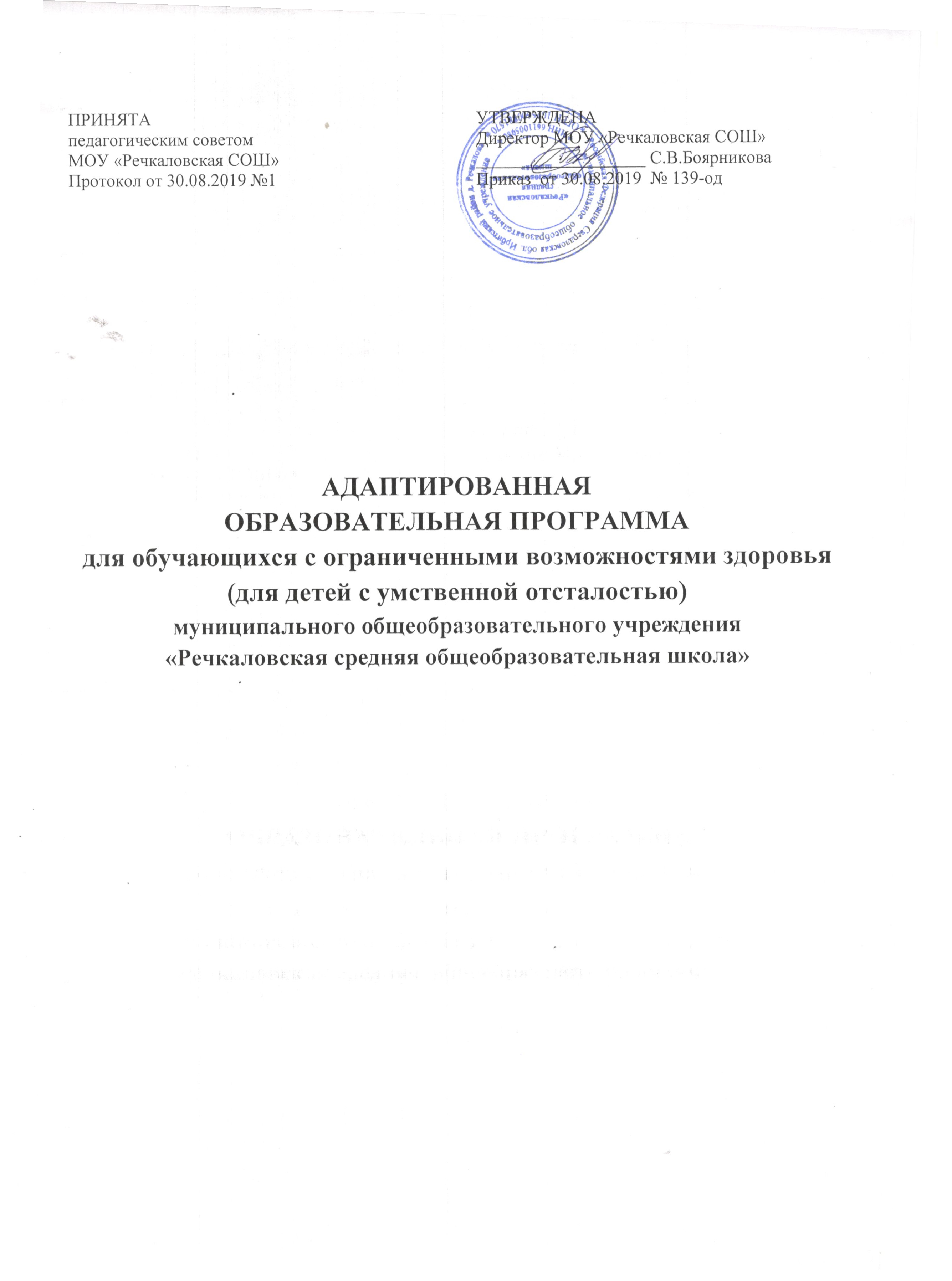 ОГЛАВЛЕНИЕЦЕЛЕВОЙ РАЗДЕЛПояснительная запискаАдаптированная  образовательная программа  образования обучающихся с ограниченными возможностями здоровья (детей с умственной отсталостью) МОУ «Речкаловская СОШ» (далее – АОП) – это общеобразовательная программа, адаптированная для этой категории обучающихся с учетом особенностей их психофизического развития, индивидуальных возможностей и обеспечивающая коррекцию нарушений развития и социальную адаптацию. Цель реализации АОП образования обучающихся с ограниченными возможностями здоровья (детей с умственной отсталостью) – создание условий для максимального удовлетворения особых образовательных потребностей обучающихся, обеспечивающих усвоение ими социального и культурного опыта. Основные задачи достижения поставленной цели при реализации АОП: формирование общей культуры, обеспечивающей разностороннее развитие их личности (нравственно-эстетическое, социально-личностное, интеллектуальное, физическое); охрана и укрепление физического и психического здоровья детей, в том числе их социального и эмоционального благополучия; формирование основ гражданской идентичности и мировоззрения обучающихся в соответствии с принятыми в семье и обществе духовно-нравственными и социокультурными ценностями; формирование основ учебной деятельности (умение принимать, сохранять цели и следовать им в процессе решения учебных задач, планировать свою деятельность, контролировать ее процесс, доводить его до конца, адекватно оценивать результаты, взаимодействовать с педагогами и сверстниками);создание специальных условий для получения образования в соответствии с возрастными и индивидуальными особенностями и склонностями, развитие способностей и творческого потенциала каждого обучающегося как субъекта отношений в сфере образования;обеспечение вариативности и разнообразия содержания АОП и организационных форм получения образования обучающимися с умственной отсталостью (интеллектуальными нарушениями) с учетом их образовательных потребностей, способностей и состояния здоровья, типологических и индивидуальных особенностей;формирование социокультурной и образовательной среды с учетом общих и специфических образовательных потребностей разных групп обучающихся с умственной отсталостью (интеллектуальными нарушениями). Нормативно-правовые основания для разработки АОП:-   Федеральный закон Российской Федерации от 29 декабря 2012 г. № 273-ФЗ «Об образовании в Российской Федерации»;          -     Приказ Министерства образования РФ от 10 апреля 2002г. №29/2065-н «Базисный учебный план специальных (коррекционных) образовательных учреждений VIII вида».- СанПиН 2.4.2.3286-15. Санитарно-эпидемиологические требования к условиям и организации обучения и воспитания, в организациях, осуществляющих образовательную деятельность по адаптированным основным общеобразовательным программам для обучающихся с ограниченными возможностями здоровья, утвержденными постановлением Главного государственного санитарного врача Российской Федерации от 10 июля 2015 года № 26; - Устав муниципального общеобразовательного учреждения «Речкаловская средняя общеобразовательная школа»;- Локальные акты и нормативные документы, регламентирующие обучение детей с умственной отсталостью (интеллектуальными нарушениями).Общая характеристика адаптированной  образовательнойпрограммы для обучающихся с ограниченными возможностями здоровья (для детей с умственной отсталостью)АОП образования обучающихся с ограниченными возможностями здоровья (детей с умственной отсталостью) создается с учетом их особых образовательных потребностей. Организация должна обеспечить требуемые для этой категории обучающихся условия обучения и воспитания. Одним из важнейших условий обучения ребенка с умственной отсталостью в среде других обучающихся является готовность к эмоциональному и коммуникативному взаимодействию с ними. Обязательная часть АОП для обучающихся с умственной отсталостью составляет 70%, а часть, формируемая участниками образовательных отношений, 30% от общего объема АОП.Психолого-педагогическая характеристика обучающихся с умственной отсталостьюУмственная отсталость — это стойкое, выраженное недоразвитие познавательной деятельности вследствие диффузного (разлитого) органического поражения центральной нервной системы (ЦНС). Понятие «умственной отсталости» по степени интеллектуальной неполноценности применимо к разнообразной группе детей. Степень выраженности интеллектуальной неполноценности коррелирует (соотносится) со сроками, в которые возникло поражение ЦНС – чем оно произошло раньше, тем тяжелее последствия. Также степень выраженности интеллектуальных нарушений определяется интенсивностью воздействия вредных факторов. Нередко умственная отсталость отягощена психическими заболеваниями различной этиологии, что требует не только их медикаментозного лечения, но и организации медицинского сопровождения таких обучающихся в образовательных организациях.В международной классификации болезней (МКБ-10) выделено четыре степени умственной отсталости: легкая (IQ — 69-50) , умеренная (IQ — 50-35), тяжелая (IQ — 34-20), глубокая (IQ<20). Развитие ребенка с легкой умственной отсталостью (интеллектуальными нарушениями), хотя и происходит на дефектной основе и характеризуется замедленностью, наличием отклонений от нормального развития, тем не менее, представляет собой поступательный процесс, привносящий качественные изменения в познавательную деятельность детей и их личностную сферу, что дает основания для оптимистического прогноза.Затруднения в психическом развитии детей с умственной отсталостью (интеллектуальными нарушениями) обусловлены особенностями их высшей нервной деятельности (слабостью процессов возбуждения и торможения, замедленным формированием условных связей, тугоподвижностью нервных процессов, нарушением взаимодействия первой и второй сигнальных систем и др.). В подавляющем большинстве случаев интеллектуальные нарушения, имеющиеся у обучающихся с умственной отсталостью, являются следствием органического поражения ЦНС на ранних этапах онтогенеза. Негативное влияние органического поражения ЦНС имеет системный характер, когда в патологический процесс оказываются вовлеченными все стороны психофизического развития ребенка: мотивационно-потребностная, социально-личностная, моторно-двигательная; эмоционально-волевая сферы, а также когнитивные процессы ― восприятие, мышление, деятельность, речь и поведение. Последствия поражения ЦНС выражаются в задержке сроков возникновения и незавершенности возрастных психологических новообразований и, главное, в неравномерности, нарушении целостности психофизического развития. Все это, в свою очередь, затрудняет  включение ребенка в освоение пласта социальных и культурных достижений общечеловеческого опыта традиционным путем. В структуре психики такого ребенка в первую очередь отмечается недоразвитие познавательных интересов и снижение познавательной активности, что обусловлено замедленностью темпа психических процессов, их слабой подвижностью и переключаемостью. При умственной отсталости страдают не только высшие психические функции, но и эмоции, воля, поведение, в некоторых случаях физическое развитие, хотя наиболее нарушенным является мышление, и прежде всего, способность к отвлечению и обобщению. Вместе с тем, Российская дефектология (как правопреемница советской) руководствуется теоретическим постулатом Л. С. Выготского о том, что своевременная педагогическая коррекция с учетом специфических особенностей каждого ребенка с умственной отсталостью (интеллектуальными нарушениями)  «запускает» компенсаторные процессы, обеспечивающие реализацию их потенциальных возможностей. Развитие всех психических процессов у детей с умственной отсталостью (интеллектуальными нарушениями) отличается качественным своеобразием. Относительно сохранной у обучающихся с умственной отсталостью (интеллектуальными нарушениями) оказывается чувственная ступень познания ― ощущение и восприятие. Но и в этих познавательных процессах сказывается дефицитарность: неточность и слабость дифференцировки зрительных, слуховых, кинестетических, тактильных, обонятельных и вкусовых ощущений приводят к затруднению адекватности ориентировки детей с умственной отсталостью (интеллектуальными нарушениями)  в окружающей среде. Нарушение объема и темпа восприятия, недостаточная его дифференцировка, не могут не оказывать отрицательного влияния на весь ход развития ребенка с умственной отсталостью (интеллектуальными нарушениями). Однако особая организация учебной и внеурочной работы, основанной на использовании практической деятельности; проведение специальных коррекционных занятий не только повышают качество ощущений и восприятий, но и оказывают положительное влияние на развитие интеллектуальной сферы, в частности овладение отдельными мыслительными операциями. Меньший потенциал у обучающихся с умственной отсталостью (интеллектуальными нарушениями) обнаруживается в развитии их мышления, основу которого составляют такие операции, как анализ, синтез, сравнение, обобщение, абстракция, конкретизация. Эти мыслительные операции у этой категории детей обладают целым рядом своеобразных черт, проявляющихся в трудностях установления отношений между частями предмета, выделении его существенных признаков и дифференциации их от несущественных, нахождении и сравнении предметов по признакам сходства и отличия и т. д.Из всех видов мышления (наглядно-действенного, наглядно-образного и словесно-логического) у обучающихся с легкой умственной отсталостью (интеллектуальными нарушениями) в большей степени недоразвито словесно-логическое мышление. Это выражается в слабости обобщения, трудностях понимания смысла явления или факта. Обучающимся присуща сниженная активность мыслительных процессов и слабая регулирующая роль мышления: зачастую, они начинают выполнять работу, не дослушав инструкции, не поняв цели задания, не имея внутреннего плана действия. Однако при особой организации учебной деятельности, направленной на обучение школьников с умственной отсталостью (интеллектуальными нарушениями) пользованию рациональными и целенаправленными способами выполнения задания, оказывается возможным в той или иной степени скорригировать недостатки мыслительной деятельности. Использование специальных методов и приемов, применяющихся в процессе коррекционно-развивающего обучения, позволяет оказывать влияние на развитие различных видов мышления обучающихся с умственной отсталостью (интеллектуальными нарушениями), в том числе и словесно-логического.Особенности восприятия и осмысления детьми учебного материала неразрывно связаны с особенностями их памяти. Запоминание, сохранение и воспроизведение полученной информации обучающимися с умственной отсталостью (интеллектуальными нарушениями) также отличается целым рядом специфических особенностей: они лучше запоминают внешние, иногда случайные, зрительно воспринимаемые признаки, при этом, труднее осознаются и запоминаются внутренние логические связи; позже, чем у нормальных сверстников, формируется произвольное запоминание, которое требует многократных повторений. Менее развитым оказывается логическое опосредованное запоминание, хотя механическая память может быть сформирована на более высоком уровне. Недостатки памяти обучающихся с умственной отсталостью  (интеллектуальными нарушениями) проявляются не столько в трудностях получения и сохранения информации, сколько ее воспроизведения: вследствие трудностей установления логических отношений полученная информация может воспроизводиться бессистемно, с большим количеством искажений; при этом наибольшие трудности вызывает воспроизведение словесного материала. Использование различных дополнительных средств и приемов в процессе коррекционно-развивающего обучения (иллюстративной, символической наглядности; различных вариантов планов; вопросов педагога и т. д.) может оказать значительное влияние на повышение качества воспроизведения словесного материала. Вместе с тем, следует иметь в виду, что специфика мнемической деятельности во многом определяется структурой дефекта каждого ребенка с умственной отсталостью (интеллектуальными нарушениями). В связи с этим учет особенностей обучающихся с умственной отсталостью (интеллектуальными нарушениями) разных клинических групп (по классификации М. С. Певзнер) позволяет более успешно использовать потенциал развития их мнемической деятельности. Особенности познавательной деятельности школьников с умственной отсталостью (интеллектуальными нарушениями) проявляются и в особенностях их внимания, которое отличается сужением объема, малой устойчивостью, трудностями его распределения, замедленностью переключения. В значительной степени нарушено произвольное внимание, что связано с ослаблением волевого напряжения, направленного на преодоление трудностей, что выражается в неустойчивости внимания. Также в процессе обучения обнаруживаются трудности сосредоточения на каком-либо одном объекте или виде деятельности. Однако, если задание посильно для ученика и интересно ему, то его внимание может определенное время поддерживаться на должном уровне. Под влиянием специально организованного обучения и воспитания объем внимания и его устойчивость значительно улучшаются, что позволяет говорить о наличии положительной динамики, но вместе с тем, в большинстве случаев эти показатели не достигают возрастной нормы. Для успешного обучения необходимы достаточно развитые представления и воображение. Представлениям детей с умственной отсталостью (интеллектуальными нарушениями) свойственна недифференцированоость, фрагментарность, уподобление образов, что, в свою очередь, сказывается на узнавании и понимании учебного материала. Воображение как один из наиболее сложных процессов отличается значительной несформированностью, что выражается в его примитивности, неточности и схематичности. Однако, начиная с первого года обучения, в ходе преподавания всех учебных предметов проводится целенаправленная работа по уточнению и обогащению представлений, прежде всего ― представлений об окружающей действительности. У школьников с умственной отсталостью (интеллектуальными нарушениями) отмечаются недостатки в развитии речевой деятельности, физиологической основой которых является нарушение взаимодействия между первой и второй сигнальными системами, что, в свою очередь, проявляется в недоразвитии всех сторон речи: фонетической, лексической, грамматической и синтаксической. Таким образом, для обучающихся с умственной отсталостью характерно системное недоразвитие речи.Недостатки речевой деятельности этой категории обучающихся напрямую связаны с нарушением абстрактно-логического мышления. Однако в повседневной практике такие дети способны поддержать беседу на темы, близкие их личному опыту, используя при этом несложные конструкции предложений. Проведение систематической коррекционно-развивающей работы, направленной на систематизацию и обогащение представлений об окружающей действительности, создает положительные условия для овладения обучающимися различными языковыми средствами. Это находит свое выражение в увеличении объема и изменении качества словарного запаса, овладении различными конструкциями предложений, составлении небольших, но завершенных по смыслу, устных высказываний. Таким образом, постепенно создается основа для овладения более сложной формой речи ― письменной. Моторная сфера детей с легкой степенью умственной отсталости (интеллектуальными нарушениями), как правило, не имеет выраженных нарушений. Наибольшие трудности обучающиеся испытывают при выполнении заданий, связанных с точной координацией мелких движений пальцев рук. В свою очередь, это негативно сказывается на овладении письмом и некоторыми трудовыми операциями. Проведение специальных упражнений, включенных как в содержание коррекционных занятий, так и используемых на отдельных уроках, способствует развитию координации и точности движений пальцев рук и кисти, а также позволяет подготовить обучающихся к овладению учебными и трудовыми действиями, требующими определенной моторной ловкости.Психологические особенности обучающихся с умственной отсталостью (интеллектуальными нарушениями) проявляются и в нарушении эмоциональной сферы. При легкой умственной отсталости эмоции в целом сохранны, однако они отличаются отсутствием оттенков переживаний, неустойчивостью и поверхностью. Отсутствуют или очень слабо выражены переживания, определяющие интерес и побуждение к познавательной деятельности, а также с большими затруднениями осуществляется воспитание высших психических чувств: нравственных и эстетических.Волевая сфера учащихся с умственной отсталостью (интеллектуальными нарушениями) характеризуется слабостью собственных намерений и побуждений, большой внушаемостью. Такие школьники предпочитают выбирать путь, не требующий волевых усилий, а вследствие непосильности предъявляемых требований, у некоторых из них развиваются такие отрицательные черты личности, как негативизм и упрямство. Своеобразие протекания психических процессов и особенности волевой сферы школьников с умственной отсталостью (интеллектуальными нарушениями) оказывают отрицательное влияние на характер их деятельности, в особенности произвольной, что выражается в недоразвитии мотивационной сферы, слабости побуждений, недостаточности инициативы. Эти недостатки особенно ярко проявляются в учебной деятельности, поскольку учащиеся приступают к ее выполнению без необходимой предшествующей ориентировки в задании и, не сопоставляя ход ее выполнения, с конечной целью. В процессе выполнения учебного задания они часто уходят от правильно начатого выполнения действия, «соскальзывают» на действия, произведенные ранее, причем осуществляют их в прежнем виде, не учитывая изменения условий. Вместе с тем, при проведении длительной, систематической и специально организованной работы, направленной на обучение этой группы школьников целеполаганию, планированию и контролю, им оказываются доступны разные виды деятельности: изобразительная и конструктивная деятельность, игра, в том числе дидактическая, ручной труд, а в старшем школьном возрасте и некоторые виды профильного труда. Следует отметить независимость и самостоятельность этой категории школьников в уходе за собой, благодаря овладению необходимыми социально-бытовыми навыками.Нарушения высшей нервной деятельности, недоразвитие психических процессов и эмоционально-волевой сферы обусловливают формирование некоторых специфических особенностей личности обучающихся с умственной отсталостью (интеллектуальными нарушениями), проявляющиеся в примитивности интересов, потребностей и мотивов, что затрудняет формирование социально зрелых отношений со сверстниками и взрослыми. При этом специфическими особенностями межличностных отношений является: высокая конфликтность, сопровождаемая неадекватными поведенческими реакциями; слабая мотивированность на установление межличностных контактов и пр. Снижение адекватности во взаимодействии со сверстниками и взрослыми людьми обусловливается незрелостью социальных мотивов, неразвитостью навыков общения обучающихся, а это, в свою очередь, может негативно сказываться на их поведении, особенности которого могут выражаться в гиперактивности, вербальной или физической агрессии и т.п. Практика обучения таких детей показывает, что под воздействием коррекционно-воспитательной работы упомянутые недостатки существенно сглаживаются и исправляются. Выстраивая психолого-педагогическое сопровождение психического развития детей с легкой умственной отсталостью (интеллектуальными нарушениями), следует опираться на положение, сформулированное Л. С. Выготским, о единстве закономерностей развития аномального и нормального ребенка, а так же решающей роли создания таких социальных условий его обучения и воспитания, которые обеспечивают успешное «врастание» его в культуру. В качестве таких условий выступает система коррекционных мероприятий в процессе специально организованного обучения, опирающегося на сохранные стороны психики учащегося с умственной отсталостью, учитывающее зону ближайшего развития. Таким образом, педагогические условия, созданные в образовательной организации для обучающихся с умственной отсталостью, должны решать как задачи коррекционно-педагогической поддержки ребенка в образовательном процессе, так и вопросы его социализации, тесно связанные с развитием познавательной сферы и деятельности, соответствующей возрастным возможностям и способностям обучающегося.Особые образовательные потребности обучающихся с умственной отсталостью Недоразвитие познавательной, эмоционально-волевой и личностной сфер обучающихся с умственной отсталостью (интеллектуальными нарушениями) проявляется не только в качественных и количественных отклонениях от нормы, но и в глубоком своеобразии их социализации. Они способны к развитию, хотя оно и осуществляется замедленно, а иногда с резкими изменениями всей психической деятельности ребёнка. При этом, несмотря на многообразие индивидуальных вариантов структуры данного нарушения, перспективы образования детей с умственной отсталостью (интеллектуальными нарушениями) детерминированы в основном степенью выраженности недоразвития интеллекта, при этом образование, в любом случае, остается нецензовым. Современные научные представления об особенностях психофизического развития обучающихся с умственной отсталостью (интеллектуальными нарушениями) позволяют выделить образовательные потребности, как общие для всех обучающихся с ОВЗ, так и специфические. К общим потребностям относятся: время начала образования, содержание образования, разработка и использование специальных методов и средств обучения, особая организация обучения, расширение границ образовательного пространства, продолжительность образования и определение круга лиц, участвующих в образовательном процессе. Для обучающихся с легкой умственной отсталостью (интеллектуальными нарушениями) характерны следующие специфические образовательные потребности: - раннее получение специальной помощи средствами образования; - обязательность непрерывности коррекционно-развивающего процесса, реализуемого, как через содержание предметных областей, так и в процессе коррекционной работы; - научный, практико-ориентированный, действенный характер содержания образования; - доступность содержания познавательных задач, реализуемых в процессе образования; - систематическая актуализация сформированных у обучающихся знаний и умений, специальное обучение их «переносу» с учетом изменяющихся условий учебных, познавательных, трудовых и других ситуаций; - обеспечении особой пространственной и временной организации общеобразовательной среды с учетом функционального состояния центральной нервной системы и нейродинамики психических процессов обучающихся с умственной отсталостью (интеллектуальными нарушениями); - использование преимущественно позитивных средств стимуляции деятельности и поведения обучающихся, демонстрирующих доброжелательное и уважительное отношение к ним;- развитие мотивации и интереса к познанию окружающего мира с учетом возрастных и индивидуальных особенностей ребенка к обучению и социальному взаимодействию со средой; - специальное обучение способам усвоения общественного опыта ― умений действовать совместно с взрослым, по показу, подражанию по словесной инструкции; - стимуляция познавательной активности, формирование позитивного отношения к окружающему миру. Удовлетворение перечисленных особых образовательных потребностей обучающихся возможно на основе реализации личностно-ориентированного подхода к воспитанию и обучению обучающихся через изменение содержания обучения и совершенствование методов и приемов работы. В свою очередь, это позволит формировать возрастные психологические новообразования и корригировать высшие психические функции в процессе изучения обучающимися учебных предметов, а также в ходе проведения коррекционно-развивающих занятий.Принципы и подходы к формированию АОП обучающихся с умственной отсталостью В основу разработки АОП МОУ «Речкаловская СОШ» обучающихся с умственной отсталостью заложены дифференцированный и деятельностный подходы. Дифференцированный подход к построению АОП для обучающихся с умственной отсталостью предполагает учет их особых образовательных потребностей, которые проявляются в неоднородности возможностей освоения содержания образования. Применение дифференцированного подхода к созданию образовательных программ обеспечивает разнообразие содержания, предоставляя обучающимся с умственной отсталостью (интеллектуальными нарушениями)  возможность реализовать индивидуальный потенциал развития.          Деятельностный подход основывается на теоретических положениях отечественной психологической науки, раскрывающих основные закономерности и структуру образования с учетом специфики развития личности обучающегося с умственной отсталостью (интеллектуальными нарушениями). Деятельностный подход в образовании строится на признании того, что развитие личности обучающихся с умственной отсталостью (интеллектуальными нарушениями) школьного возраста определяется характером организации доступной им деятельности (предметно-практической и учебной). Основным средством реализации деятельностного подхода в образовании является обучение как процесс организации познавательной и предметно-практической деятельности обучающихся, обеспечивающий овладение ими содержанием образования.В контексте разработки АОП общего образования для обучающихся с умственной отсталостью (интеллектуальными нарушениями) реализация деятельностного подхода обеспечивает:  - придание результатам образования социально и личностно значимого характера;  - прочное усвоение обучающимися знаний и опыта разнообразной деятельности и поведения, возможность их самостоятельного продвижения в изучаемых образовательных областях; - существенное повышение мотивации и интереса к учению, приобретению нового опыта деятельности и поведения; - обеспечение условий для общекультурного и личностного развития на основе формирования базовых учебных действий, которые обеспечивают не только успешное усвоение некоторых элементов системы научных знаний, умений и навыков (академических результатов), но и прежде всего жизненной компетенции, составляющей основу социальной успешности. В основу формирования АОП положены следующие принципы: - принципы государственной политики РФ в области образования (гуманистический характер образования, единство образовательного пространства на территории Российской Федерации, светский характер образования, общедоступность образования, адаптивность системы образования к уровням и особенностям развития и подготовки обучающихся и воспитанников и др.); - принцип учета типологических и индивидуальных образовательных потребностей обучающихся; - принцип воспитывающего обучения, направленный на формирование у обучающихся нравственных представлений (правильно/неправильно; хорошо/плохо и т. д.) и понятий, адекватных способов поведения в разных социальных средах;- принцип коррекционно-развивающей направленности образовательного процесса, ориентирующий его на развитие личности обучающегося и расширение его «зоны ближайшего развития» с учетом особых образовательных потребностей; - онтогенетический принцип; - принцип преемственности, предполагающий взаимосвязь и непрерывность образования обучающихся с умственной отсталостью (интеллектуальными нарушениями) на всех ступенях (начальные и старшие классы); - принцип целостности содержания образования, обеспечивающий наличие внутренних взаимосвязей и взаимозависимостей между отдельными предметными областями и учебными предметами, входящими в их состав; - принцип направленности на формирование деятельности, обеспечивающий возможность овладения обучающимися с умственной отсталостью (интеллектуальными нарушениями) всеми видами доступной им предметно-практической деятельности, способами и приемами познавательной и учебной деятельности, коммуникативной деятельности и нормативным поведением; - принцип переноса усвоенных знаний и умений и навыков и отношений, сформированных в условиях учебной ситуации, в различные жизненные ситуации, что обеспечит готовность обучающегося к самостоятельной ориентировке и активной деятельности в реальном мире; - принцип сотрудничества с семьей.1.2 Планируемые результаты освоения обучающимися с умственной отсталостью адаптированной образовательной программыЧтение и развитие речи5 классОсновные требования к знаниям и умениям учащихсяУчащиеся должны знать: наизусть 6—8 стихотворений.Учащиеся должны уметь: читать осознанно, правильно, выразительно, целыми словами вслух; читать «про себя», выполняя задания учителя; отвечать на вопросы учителя; пересказывать текст по плану с помощью учителя, несложные по содержанию тексты — самостоятельно.6 классОсновные требования к знаниям и умениям учащихсяУчащиеся должны знать: наизусть 8—10 стихотворений.Учащиеся должны уметь: читать вслух осознанно, правильно, выразительно; читать «про себя»; выделять главную мысль произведения; определять основные черты характера действующих лиц; пересказывать текст по плану полно и выборочно.7 классОсновные требования к знаниям и умениям учащихсяУчащиеся должны знать: наизусть 10 стихотворений.Учащиеся должны уметь: читать осознанно, правильно, бегло, выразительно вслух; читать «про себя»; выделять главную мысль произведения; характеризовать главных действующих лиц; пересказывать содержание прочитанного.8 классОсновные требования к знаниям и умениям учащихсяУчащиеся должны знать: наизусть 10 стихотворений, прозаический отрывок.Учащиеся должны уметь: читать осознанно, правильно, бегло, выразительно вслух; читать «про себя»; выделять главную мысль произведения; давать характеристику главным действующим лицам, оценивать их поступки, обосновывая свое отношение к ним; пересказывать содержание прочитанного, используя слова и выражения, взятые из текста.9  классОсновные требования к знаниям и умениям учащихсяУчащиеся должны знать: наизусть 10 стихотворений, 2 прозаических отрывка. Учащиеся должны уметь: читать осознанно, правильно, бегло, выразительно вслух; читать «про себя»; выделять главную мысль произведения;                                                                давать характеристику главным героям; высказывать свое отношение к героям и их поступкам; пересказывать содержание произведения, рассказывать по предложенной теме в связи с прочитанным.Письмо и развитие речи5 классУчащиеся должны знать: алфавит; способ проверки написания гласных и согласных (путем изменения формы слова).Учащиеся должны уметь: различать звуки и буквы, звуки гласные и согласные, обозначать их на письме; подбирать группы родственных слов (несложные случаи); проверять написание безударных гласных, звонких и глухих согласных путем изменения формы слова; обозначать мягкость согласных буквой ь; разбирать слово по составу; выделять имя существительное как часть речи; строить простое распространенное предложение; связно высказываться устно, письменно (с помощью учителя); пользоваться школьным орфографическим словарем.6 классУчащиеся должны знать: способы проверки написания гласных и согласных в корне слов. Учащиеся должны уметь: правильно обозначать звуки буквами на письме; подбирать группы родственных слов (несложные случаи); проверять написание в корне безударных гласных звонких и глухих согласных путем подбора родственных слов; разбирать слово по составу; выделять имя существительное и имя прилагательное как части речи; строить простое распространенное предложение с однородными членами; связно высказываться устно и письменно (по плану); пользоваться школьным орфографическим словарем.7 классУчащиеся должны знать: главные и второстепенные (без конкретизации) члены предо- жения; название частей речи, их значение; наиболее распространенные правила правописания слов. Учащиеся должны уметь: писать под диктовку текст, применять правила проверки написания слов; разбирать слова по составу, образовывать слова с помощью приставок и суффиксов; различать части речи; строить простое распространенное предложение, простое предложение с однородными членами, сложное предложение; писать изложение и сочинение; оформлять деловые бумаги; пользоваться школьным орфографическим словарем.8 классУчащиеся должны знать: части речи; наиболее распространенные правила правописания слов. Учащиеся должны уметь: писать под диктовку текст с соблюдением знаков препинания в конце предложения; разбирать слова по составу, образовывать слова с помощью приставок и суффиксов; различать части речи; строить простое распространенное предложение, простое предложение с однородными членами, сложное предложение; писать изложение и сочинение; оформлять деловые бумаги; пользоваться школьным орфографическим словарем.9 классУчащиеся должны знать: части речи, использование их в речи; наиболее распространенные правила правописания слов. Учащиеся должны уметь: писать небольшие по объему изложение и сочинения творческого характера; оформлять все виды деловых бумаг; пользоваться школьным орфографическим словарем.МатематикаЗадачи преподавания математики: дать учащимся такие доступные количественные, пространственные, временные и геометрические представления, которые помогут им в дальнейшем включиться в трудовую деятельность; использовать процесс обучения математике для повышения уровня общего развития учащихся с нарушением интеллекта и коррекции недостатков их познавательной деятельности и личностных качеств; развивать речь учащихся, обогащая ее математической терминологией; воспитывать у учащихся целенаправленность, терпеливость, работоспособность, настойчивость, трудолюбие, самостоятельность, навыки контроля и самоконтроля, развивать точность измерения и глазомер, умение планировать работу и доводить начатое дело до завершения.5 классУчащиеся должны знать: класс единиц, разряды в классе единиц; десятичный состав чисел в пределах 1 000; единицы измерения длины, массы, времени; их соотношения; римские цифры; дроби, их виды; виды треугольников в зависимости от величины углов и длин сторон. Учащиеся должны уметь: выполнять сложение и вычитание чисел в пределах 100 устно (все случаи); читать, записывать под диктовку числа в пределах 1 000; считать присчитывая, отсчитывая различные разрядные единицы в пределах 1 000; выполнять сравнение чисел (больше, меньше, равно) в пределах 1000; выполнять устно (без перехода через разряд) и письменно (с переходом через разряд) сложение и вычитание чисел в пределах 1 ООО с последующей проверкой; выполнять умножение чисел 10, 100; деление на 10, 100 без остатка и с остатком; выполнять преобразования чисел, полученных при измерении стоимости, длины, массы в пределах 1 000; умножать и делить на однозначное число (письменно); получать, обозначать, сравнивать обыкновенные дроби; решать простые задачи на сравнение чисел с вопросами: «На сколько больше (меньше)?», на нахождение неизвестного слагаемого, уменьшаемого, вычитаемого; составные задачи в три арифметических действия; уметь строить треугольник по трем заданным сторонам; различать радиус и диаметр; вычислять периметр многоугольника.6 классУчащиеся должны знать: десятичный состав чисел в пределах 1 000 000; разряды и классы; основное свойство обыкновенных дробей; смешанные числа; расстояние, скорость, время, зависимость между ними; различные случаи взаимного положения прямых на плоскости и в пространстве; свойства граней и ребер куба и бруса.Учащиеся должны уметь: устно складывать и вычитать круглые числа; читать, записывать под диктовку, набирать на калькуляторе, сравнивать (больше, меньше) числа в пределах 1 ООО ООО; чертить нумерационную таблицу: обозначать разряды и классы, вписывать в нее числа, сравнивать; записывать числа, внесенные в таблицу, вне ее; округлять числа до любого заданного разряда в пределах 1 ООО ООО; складывать, вычитать, умножать и делить на однозначное число и круглые десятки числа в пределах 10 ООО, выполнять деление с остатком; выполнять проверку арифметических действий; выполнять сложение и вычитание чисел, полученных при измерении двумя мерами стоимости, длины и массы письменно; сравнивать смешанные числа; заменять мелкие доли крупными, неправильные дроби целыми или смешанными числами; складывать, вычитать обыкновенные дроби (и смешанные числа) с одинаковыми знаменателями; решать простые задачи на соотношение: расстояние, скорость, время; на нахождение дроби от числа, на отношение чисел с вопросами: «Во сколько раз больше (меньше)?»; решать и составлять задачи на встречное движение двух тел; чертить перпендикулярные прямые, параллельные прямые на заданном расстоянии; чертить высоту в треугольнике; выделять, называть, пересчитывать элементы куба, бруса.7 классУчащиеся должны знать: числовой ряд в пределах 1 ООО ООО; алгоритмы арифметических действий с многозначными числами, числами, полученными при измерении двумя единицами стоимости, длины, массы; элементы десятичной дроби; преобразования десятичных дробей; место десятичных дробей в нумерационной таблице; симметричные предметы, геометрические фигуры; виды четырехугольников: произвольный, параллелограмм, ромб, прямоугольник, квадрат, свойства сторон, углов, приемы построения.Учащиеся должны уметь: умножать и делить числа в пределах 1 ООО ООО на двузначное число; читать, записывать десятичные дроби; складывать и вычитать дроби с разными знаменателями (обыкновенные и десятичные); записывать числа, полученные при измерении мерами стоимости, длины, массы, в виде десятичных дробей; выполнять сложение и вычитание чисел, полученных при измерении двумя единицами времени; решать простые задачи на нахождение продолжительности события, его начала и конца; решать составные задачи в 3-4 арифметических действия; находить ось симметрии симметричного плоского предмета, располагать предметы симметрично относительно оси, центра симметрии. сложение и вычитание чисел в пределах 1 ООО ООО устно, достаточно складывать и вычитать числа в пределах 1 ООО (легкие случаи); присчитывание и отсчитывание по 1 единице, 1 десятку, 1 сотне тысяч в пределах 1 ООО ООО (достаточно присчитывать и отсчитывать по 1 единице, 1 десятку, 1 сотне, 1 единице тысяч в пределах 10 ООО); умножение и деление на двузначное число письменно; умножение и деление чисел, полученных при измерении двумя единицами стоимости, длины, массы; приведение обыкновенных дробей к общему знаменателю, сложение и вычитание обыкновенных дробей с разными знаменателями; место десятичных дробей в нумерационной таблице; запись чисел, полученных при измерении двумя, одной единицами стоимости, длины, массы, в виде десятичных дробей; простые арифметические задачи на нахождение начала и конца события; составные задачи на движение в одном и противоположных направлениях двух тел; составные задачи в 3-4 арифметических действия; высота параллелограмма (ромба), построение параллелограмма; предметы, геометрические фигуры, симметрично расположенные относительно центра симметрии; построение точки, симметричной данной, относительно оси, центра симметрии.Данная группа учащихся должна овладеть: умножением и делением на однозначное число в пределах 10 ООО с проверкой письменно; легкими случаями преобразований обыкновенных дробей; знанием свойств элементов куба, бруса.8 классУчащиеся должны знать: величину Г; смежные углы; размеры прямого, острого, тупого, развернутого, полного углов; сумму смежных углов, углов треугольника; элементы транспортира; единицы измерения площади, их соотношения; формулы длины окружности, площади круга.Учащиеся должны уметь: присчитывать и отсчитывать разрядные единицы и равные числовые группы в пределах 1 000 000; выполнять сложение, вычитание, умножение и деление на однозначное, двузначное число многозначных чисел, обыкновенных и десятичных дробей; умножение и деление десятичных дробей на 10,100,1 000; находить число по одной его доле, выраженной обыкновенной или десятичной дробью; находить среднее арифметическое чисел; решать арифметические задачи на пропорциональное деление; строить и измерять углы с помощью транспортира; строить треугольники по заданным длинам сторон и величине углов; вычислять площадь прямоугольника (квадрата); вычислять длину окружности и площадь круга по заданной длине радиуса; строить точки, отрезки, треугольники, четырехугольники, окружности, симметричные данным относительно оси, центра симметрии.ПРИМЕЧАНИЯВ требованиях к знаниям и умениям учащихся, испытывающих значительные трудности в усвоении математических знаний, может быть исключено: присчитывание и отсчитывание чисел 2 ООО, 20 ООО; 500, 5 ООО, 50 ООО; 2 500, 25 000 в пределах 1 000 000, достаточно присчитывать и отсчитывать числа 2,20, 200,5,50, 25, 250 в пределах 1 000; умножение и деление обыкновенных и десятичных дробей на двузначные числа; самостоятельное построение и измерение углов с помощью транспортира; построение треугольников по заданным длинам двух сторон и градусной мере угла, заключенного между ними, по длине стороны и градусной мере двух углов, прилежащих к ней; соотношения: 1 м2 = 10 000 см2,1 км2 = 1 000 000 м2,1 га = 10 000 м2; числа, полученные при измерении двумя единицами площади; формулы длины окружности и площади круга; диаграммы; построение отрезка, треугольника, четырехугольника, окружности, симметричные данным относительно оси, центра симметрии.Данная группа учащихся должна овладеть: чтением чисел, внесенных в нумерационную таблицу, записью чисел в таблицу; проверкой умножения и деления, выполняемых письменно.9 классУчащиеся должны знать: таблицы сложения однозначных чисел, в том числе с переходом через десяток; табличные случаи умножения и получаемые из них случаи деления; названия, обозначения, соотношения крупных и мелких единиц измерения стоимости, длины, массы, времени; числовой ряд чисел в пределах 1 ООО ООО; дроби обыкновенные и десятичные; их получение, запись, чтение; геометрические фигуры и тела, свойства элементов многоугольников (треугольника, прямоугольника, параллелограмма), прямоугольного параллелепипеда; названия геометрических тел: пирамиды, цилиндра, конуса, шара.Учащиеся должны уметь: выполнять арифметические действия с числами в пределах 100, легкие случаи в пределах 1 ООО устно; выполнять арифметические действия с многозначными числами письменно в пределах 10 ООО; выполнять арифметические действия с десятичными дробями; складывать, вычитать, умножать и делить на однозначное и двузначное число числа, полученные при измерении одной, двумя единицами измерения стоимости, длины, массы, выраженными в десятичных дробях (легкие случаи); находить дробь (обыкновенную, десятичную), проценты от числа; число по его доле или проценту; решать все простые задачи в соответствии с данной программой, составные задачи в 2, 3, 4 арифметических действия; вычислять площадь прямоугольника, объем прямоугольного параллелепипеда; различать геометрические фигуры и тела; строить с помощью линейки, чертежного угольника, циркуля, транспортира линии, углы, многоугольники, окружности в разном положении на плоскости, в том числе симметричные относительно оси, центра симметрии.ПРИМЕЧАНИЯВ требованиях к знаниям и умениям учащихся, испытывающих значительные трудности в усвоении математических знаний на всех годах обучения, может быть исключено: нумерация чисел в пределах 1 ООО ООО (достаточно знания числового ряда в пределах 10 ООО); арифметические действия с числами в пределах 10 ООО (достаточно в пределах 1 ООО, легкие случаи) письменно; умножение и деление на двузначное число письменно; арифметические действия с десятичными дробями, имеющими в записи 5 и более знаков (цифр); умножение и деление десятичных дробей на двузначное число; простые арифметические задачи на отношение чисел с вопросами: «Во сколько раз больше (меньше)?»; составные задачи в 3-4 арифметических действия; составные задачи на соотношение скорость, время, расстояние; построение углов, многоугольников с помощью транспортира; построение геометрических фигур, симметричных данным относительно оси, центра симметрии.Природоведение5 классУчащиеся должны знать: обобщенные и конкретные названия предметов и явлений природы, их основные свойства; что общего и в чем различие неживой и живой природы; расположение Российской Федерации на географической карте. Расположение столицы; чем занимается население страны (хозяйство); каковы ее природа и природные богатства (леса, луга, реки, моря, полезные ископаемые); основные правила охраны природы и необходимость бережного отношения к ней; основные части тела человека, значение его наружных и внутренних органов, их взаимосвязь.Учащиеся должны уметь: называть конкретные предметы и явления в окружающей действительности, давать им обобщенные названия; устанавливать простейшие связи между обитателями природы (растениями и животными, растениями и человеком, животными и человеком) и природными явлениями; связно пояснять проведенные наблюдения, самостоятельно делать выводы на основании наблюдений и результатов труда; выполнять рекомендуемые практические работы; соблюдать правила личной гигиены, правильной осанки, безопасности труда; соблюдать правила поведения в природе (на экскурсиях): не шуметь, не беспокоить птиц и других животных, не ловить их и не губить растения.Биология6 классУчащиеся должны знать: отличительные признаки твердых тел, жидкостей и газов; характерные признаки полезных ископаемых, песчаной и глинистой почвы; некоторые свойства твердых, жидких и газообразных тел на примере воды, воздуха, металлов; расширение при нагревании и сжатие при охлаждении, способность к проведению тепла; текучесть воды и движение воздуха.Учащиеся должны уметь: обращаться с простым лабораторным оборудованием; определять температуру воды и воздуха; проводить несложную обработку почвы на пришкольном участке.7 классУчащиеся должны знать: названия некоторых бактерий, грибов, а также растений из их основных групп: мхов, папоротников, голосеменных и цветковых; строение и общие биологические особенности цветковых растений; разницу цветков и соцветий; некоторые биологические особенности, а также приемы возделывания наиболее распространенных сельскохозяйственных растений, особенно местных; разницу ядовитых и съедобных грибов; знать вред бактерий и способы предохранения от заражения ими.Учащиеся должны уметь: отличать цветковые растения от других групп (мхов, папоротников, голосеменных); приводить примеры растений некоторых групп (бобовых, розоцветных, сложноцветных); различать органы у цветкового растения (цветок, лист, стебель, корень); различать однодольные и двудольные растения по строению корней, листьев (жилкование), плодов и семян; приводить примеры однодольных и двудольных растений; выращивать некоторые цветочно-декоративные растения (в саду и дома); различать грибы и растения.8 класс Учащихся должны знать: основные отличия животных от растений; признаки сходства и различия между изученными группами животных; общие признаки, характерные для каждой из этих групп животных; места обитания, образ жизни и поведение тех животных, которые знакомы учащимся; названия некоторых наиболее типичных представителей изученных групп животных, особенно тех, которые широко распространены в местных условиях; значение изучаемых животных в природе, а также в хозяйственной деятельности человека;основные требования ухода за домашними и некоторыми сельскохозяйственными животными (известными учащимся).Учащиеся должны уметь: узнавать изученных животных (в иллюстрациях, кинофрагментах, чучелах, живых объектах); кратко рассказывать об основных чертах строения и образа жизни изученных животных; устанавливать взаимосвязи между животными и их средой обитания: приспособления к ней, особенности строения организма и поведения животных; проводить несложный уход за некоторыми сельскохозяйственными животными (для сельских вспомогательных школ) или домашними животными (птицы, звери, рыбы), имеющимися у детей дома; рассказывать о своих питомцах (их породах, поведении и повадках).9 классУчащиеся должны знать: названия, строение и расположение основных органов организма человека; элементарное представление о функциях основных органов и их систем; влияние физических нагрузок на организм; вредное влияние курения и алкогольных напитков на организм; основные санитарно-гигиенические правила.Учащиеся должны уметь: применять приобретенные знания о строении и функциях человеческого организма в повседневной жизни с целью сохранения и укрепления своего здоровья; соблюдать санитарно-гигиенические правила.География6 классУчащиеся должны знать: что изучает география; горизонт, линию и стороны горизонта; основные формы земной поверхности; виды водоемов, их различия; меры по охране воды от загрязнения; правила поведения в природе; отличие плана от рисунка и географической карты; основные направления на плане, географической карте; условные цвета и основные знаки географической карты; распределение суши и воды на Земле; материки и океаны, их расположение на глобусе и карте полушарий; Солнце как ближайшую к Земле звезду и его значение для жизни на Земле; кругосветные путешествия, доказывающие шарообразность Земли; значение запусков в космос искусственных спутников Земли и полетов людей в космос, имена первых космонавтов; . различия в нагревании и освещении земной поверхности Солнцем; географическое положение нашей страны на физической карте России и карте полушарий; названия географических объектов.  Учащиеся должны уметь: определять стороны горизонта, ориентироваться по Солнцу, компасу и местным признакам природы; выявлять на местности особенности рельефа, водоемов; делать схематические зарисовки изучаемых форм земной поверхности; читать географическую карту (условные цвета и основные знаки) по атласам-приложениям к учебнику; составлять описания изучаемых объектов с опорой на карту и картины; показывать на карте объекты, указанные в программе, обозначать их при помощи учителя на контурной карте из рабочей тетради на печатной основе.7 классУчащиеся должны знать: положение России на физической карте, карте полушарий и глобусе; пояса освещенности, в которых расположена наша страна; природные зоны России; природные условия и богатства России, возможности использования их человеком; типичных представителей растительного и животного мира в каждой природной зоне; хозяйство, основное население, его занятия и крупные города в каждой природной зоне; экологические проблемы и основные мероприятия по охране природы в России; правила поведения в природе; названия географических объектов на территории РоссииУчащиеся должны уметь: показывать границы России на глобусе, карте полушарий, физической карте и карте природных зон России, давать элементарное описание природы по зонам, пользуясь картинами и картами; показывать по картам (физической и природных зон России) из приложения к учебнику географические объекты, указанные в программе; устанавливать взаимосвязь между климатом, растительным и животным миром, природными условиями и занятиями населения; делать несложные макеты изучаемых природных зон; принимать участие в мероприятиях по охране окружающей среды; правильно вести себя в природе.8 классУчащиеся должны знать:• Атлантический, Северный Ледовитый, Тихий, Индийский океаны.Географическое положение и их хозяйственное значение; особенности географического положения, очертания берегов и природные условия каждого материка, население и особенности размещения; названия изученных географических объектов.Учащиеся должны уметь: показывать на географической карте из приложения к учебнику океаны, давать им характеристику; определять на карте полушарий географическое положение и очертания берегов каждого материка; давать элементарное описание природных условий всех материков, опираясь на карту и картины; находить в периодической печати сведения об изученных государствах и показывать их на политической карте;9 классУчащиеся должны знать: географическое положение, столицы и характерные особенности изучаемых государств Евразии; границы, государственный строй и символику России; особенности географического положения своей местности, типичных представителей растительного и животного мира, основные мероприятия по охране природы в своей области, правила поведения в природе, меры безопасности при стихийных бедствиях; медицинские учреждения и отделы социальной защиты своей местности.Учащиеся должны уметь: находить на политической карте Евразии изучаемые государства и их столицы в атласах, специально разработанных для коррекционных школ VIII вида. показывать Россию на политических картах мира и Евразии; находить свою местность на карте России (политико-административной, физической и карте природных зон); давать несложную характеристику природных условий и хозяйственных ресурсов своей местности, давать краткую историческую справку о прошлом своего края; называть и показывать на иллюстрациях изученные культурные и исторические памятники своей области; правильно вести себя в природе.История Отечества7 классОсновные требования к знаниям и умениям учащихся Учащиеся должны знать: какие исторические даты называются точными, приблизительными; когда произошли события (конкретные, по выбору учителя); кто руководил основными сражениями.Учащиеся должны уметь: пользоваться учебником, ориентироваться в тексте, иллюстрациях учебника; пересказывать исторический материал с опорой на наглядность, по заранее составленному плану; соотносить содержание иллюстративного материала с текстом учебника; пользоваться «Лентой времени», соотносить год с веком; устанавливать последовательность исторических событий на основе усвоенных дат; правильно и точно употреблять исторические термины, понятия; пересказывать содержание изучаемого материала близко к тексту.8 классУчащиеся должны знать: когда началось и закончилось событие (по выбору); как протекало конкретное событие; великих русских поэтов, писателей, ученых.Учащиеся должны уметь: пользоваться «Лентой времени»; устанавливать причинно-следственные связи и зависимости, связь исторических событий; выделять главную мысль в отрывке исторической статьи; оценивать ответ ученика, дополнить его, пользуясь учебником и картой.9 классУчащиеся должны уметь: пользоваться небольшим историческим текстом; правильно и осознанно оценивать реальную обстановку; выбрать из текста учебника конкретного героя, дать положительную характеристику, выделить личностные качества; передать содержание конкретного исторического материала; пользоваться современными числовыми взаимосвязями ( «Лента времени»).Учащиеся должны знать: основные исторические события революционные движения, гражданская война; становление Советской власти; стройки первых пятилеток; вторая Мировая война; Великая Отечественная война; основные периоды развития хозяйственной и политической жизни страны в предвоенные и послевоенные годы; исторических деятелей, полководцев, руководителей страны, национальных героев.ОбществознаниеУчащиеся должны знать: Что такое государство? Что такое право? Виды правовой ответственности. Что такое правонарушение? Что собой представляет законодательная, исполнительная и судебная власть Российской Федерации. Какие существуют основные конституционные права и обязанности граждан Российской Федерации?Учащиеся должны уметь: Написать просьбу, ходатайство, поручение, заявление, расписку. Оформлять стандартные бланки. Обращаться при необходимости в соответствующие правовые учреждения.Правильно оформить просьбу в органы исполнительной власти.Изобразительное искусство5 классУчащиеся должны уметь:передавать в рисунке форму изображаемых предметов, их строение и пропорции (отношение длины к ширине и частей к целому);определять предметы симметричной формы и рисовать их, применяя среднюю (осевую) линию как вспомогательную;составлять узоры из геометрических и растительных элементов в полосе, квадрате и круге, применяя осевые линии;передавать в рисунках на темы кажущиеся соотношения величин предметов с учетом их положения в пространстве (под углом к учащимся, выше уровня зрения);ослаблять интенсивность цвета, прибавляя воду в краску; пользоваться элементарными приемами работы с красками (ровная закраска, не выходящая за контуры изображения);самостоятельно анализировать свой рисунок и рисунки товарищей; употреблять в речи слова, обозначающие пространственные отношения предметов и графических элементов;рассказывать содержание картины; знать названия рассмотренных на уроках произведений изобразительного искусства; определять эмоциональное состояние изображенных на картине лиц.6 классУчащиеся должны уметь:пользоваться простейшими вспомогательными линиями для проверки правильности рисунка;подбирать цвета изображаемых предметов и передавать их объемную форму;уметь подбирать гармонические сочетания цветов в декоративном рисовании;передавать связное содержание и осуществлять пространственную композицию в рисунках на темы;сравнивать свой рисунок с изображаемым предметом и исправлять замеченные в рисунке ошибки;делать отчет о проделанной работе, используя при этом термины, принятые в изобразительной деятельности;найти в картине главное, рассказать содержание картины, знать названия рассмотренных на уроках произведений изобразительного искусства, особенности изделий народных мастеров.7 классУчащиеся должны уметь:передавать форму, строение, величину, цвет и положение в пространстве изображаемых предметов, пользоваться вспомогательными линиями при построении рисунка, выполняя его в определенной последовательности (от общего к частному);изображать предметы прямоугольной, цилиндрической, конической, округлой и комбинированной формы, передавая их объем и окраску;проявлять художественный вкус в рисунках декоративного характера, стилизовать природные формы, выполнять построение узоров (орнаментов) в основных геометрических формах, применяя осевые линии;использовать прием загораживания одних предметов другими в рисунках на заданную тему, изображать удаленные предметы с учетом их зрительного уменьшения;проявлять интерес к произведениям изобразительного искусства и высказывать о них оценочные суждения. Учащиеся должны знать:виды работ на уроках изобразительного искусства (рисование с натуры, декоративное рисование, рисование на тему);отличительные признаки видов изобразительного искусства (живопись, скульптура, графика, архитектура, декоративно-прикладное творчество);основные средства выразительности живописи (цвет, композиция, освещение);особенности некоторых материалов, используемых в изобразительном искусстве (акварель, гуашь, масло, бронза, мрамор, гранит, дерево, фарфор);отличительные особенности произведений декоративно-прикладного искусства;названия крупнейших музеев страны.Музыка и пение5 классУчащиеся должны знать: наизусть 8-10 песен; примерное содержание прослушанных музыкальных произведений; размеры музыкальных произведений (2/4, 3/4, 4/4); музыкальные длительности, паузы (долгие, короткие); значение музыки в жизни, трудовой деятельности и отдыхе людей; народные музыкальные инструменты и их звучание (домра, мандолина, баян, гусли, свирель, гармонь, трещотка, деревянные ложки, бас-балалайка).Учащиеся должны уметь: самостоятельно начинать пение после вступления; осмысленно и эмоционально исполнять песни ровным свободным звуком на всем диапазоне; контролировать слухом собственное исполнение и пение окружающих; применять полученные навыки выразительного пения при художественном исполнении музыкальных произведений (смысловые и логические ударения, паузы, темп, динамические оттенки); использовать в самостоятельной речи музыкальные термины, давать им элементарную характеристику, принимать активное участие в обсуждении содержания прослушанного произведения; адекватно оценивать собственное исполнение и пение сверстников.6 классУчащиеся должны знать: наизусть 8-10 песен и самостоятельно исполнять их; примерное содержание прослушанных музыкальных произведений; основные музыкальные профессии, специальности; инструменты симфонического оркестра и их звучание: духовые деревянные (гобой, кларнет, фагот), духовые медные (туба, тромбон, валторна), ударные (литавры, треугольник, тарелки, бубен, ксилофон, кастаньеты), струнные инструменты; жанровые особенности программной музыки; правила поведения при занятиях любыми видами музыкальной деятельности.Учащиеся должны уметь: осознанно, выразительно исполнять песни с использованием интонационно-смысловых ударений, пауз, темпа, ритма, динамических оттенков; самостоятельно выделять незнакомые слова в текстах песен и выяснять их значение; выделять мелодию, тему, формулировать основную идею слушаемого произведения; пересказывать примерное содержание прослушанных произведений, определять мотивы поступков героев, последствия их действий, выражать собственное отношение к событиям и явлениям; осознавать причинно-следственные, временные последовательности и зависимости событий, изложенных в прослушанных произведениях.7 классУчащиеся должны знать: наизусть не менее 10 песен; наиболее известные классические и современные музыкальные произведения из программы для слушания, самостоятельно определять и называть их, указывать автора; жанры музыкальных произведений: опера, балет, соната, симфония, концерт, квартет, романс, серенада; музыкальные термины: бас, аккорд, аккомпанемент, аранжировка; современные электронные музыкальные инструменты и их звучание.Учащиеся должны уметь: исполнять вокально-хоровые упражнения; выразительно исполнять песни различного содержания; адекватно оценивать самостоятельное исполнение и пение других учащихся; соотносить прослушанные произведения с определённым музыкальным жанром; давать характеристику примерного содержания прослушанных произведений; оценивать нравственную значимость мотивов, поступков действующих лиц музыкальных произведений; отвечать на вопросы учителя по примерному содержанию музыки; самостоятельно слушать рекомендованные учителем музыкальные произведения.8 классУчащиеся должны знать: средства музыкальной выразительности; основные жанры музыкальных произведений; музыкальные инструменты; музыкальные профессии и специальности; особенности творчества изученных композиторов; особенности народного музыкального творчества; особенности взаимозависимости и связи музыки с другими видами искусства (литература, живопись, театр, кинематограф).Учащиеся должны уметь: самостоятельно выразительно исполнять 10-12 песен; отвечать на вопросы о прослушанных произведениях; называть произведения, композиторов, авторов текста, если это вокальные произведения; называть исполнителя — певец, инструмент, оркестр, ансамбль; определять характер, идейное содержание произведения; определять ведущие средства музыкальной выразительности; создавать план прослушанного произведения; давать адекватную оценку качеству исполнения произведения; подбирать высокохудожественные музыкальные произведения для самостоятельного слушания и исполнения.ФизкультураПрофессионально- трудовое обучение-знание названий некоторых животных и культур, материалов, инструментов, которые  применяются в сельском хозяйстве; -представления об с/х культурах и животных ;-знание правил ухода, санитарно-гигиенических требований при работе в животноводстве и растениеводстве;-отбор (с помощью учителя) материалов и инструментов, необходимых для работы;-представления о принципах действия, общем устройстве с/х машины и ее основных частей (на примере изучения любой современной с/х машины, трактора;-представления о правилах безопасной работы с инструментами и оборудованием, санитарно-гигиенических требованиях при выполнении работы;-владение базовыми умениями, лежащими в основе наиболее распространенных производственных технологических процессов;-чтение (с помощью учителя) технологической карты, используемой в процессе изготовления с/х инструмента или проведения с/х работ;-представления о разных видах профильного труда (деревообработка, металлообработка, швейные, малярные, переплетно-картонажные работы, ремонт и производств обуви, сельскохозяйственный труд, автодело, цветоводство и др.);-понимание значения и ценности труда; *понимание красоты труда и его результатов;-заботливое и бережное отношение к общественному достоянию и родной природе;-понимание значимости организации школьного рабочего места, обеспечивающего внутреннюю дисциплину;-выражение отношения к результатам собственной и чужой творческой деятельности («нравится»/«не нравится»);-организация (под руководством учителя) совместной работы в группе;-осознание необходимости соблюдения в процессе выполнения трудовых заданий порядка и аккуратности;-выслушивание предложений и мнений товарищей, адекватное реагирование на них;-комментирование и оценка в доброжелательной форме достижения товарищей, высказывание своих предложений и пожеланий;-проявление заинтересованного отношения к деятельности своих товарищей и результатам их работы;-выполнение общественных поручений по уборке мастерской после уроков трудового обучения;-посильное участие в благоустройстве и озеленении территорий; охране природы и окружающей среды.Социально-бытовая ориентировка5 классУчащиеся должны знать: последовательность выполнения утреннего и вечернего туалета; периодичность и правила чистки зубов; периодичность и правила чистки ушей; периодичность мытья головы; правила освещения помещения; правила охраны зрения при чтении и просмотре телевизионных передач.Учащиеся должны уметь: совершать утренний туалет; совершать вечерний туалет в определенной последовательности; причесывать волосы и выбирать прическу.Учащиеся должны знать: виды одежды и обуви, правила ухода за одеждой и обувью.Учащиеся должны уметь: подбирать одежду, головные уборы, обувь по сезону; различать одежду и обувь в зависимости от их назначения (повседневная, праздничная, спортивная); сушить мокрую одежду; чистить одежду; подбирать крем и чистить кожаную обувь; чистить замшевую и текстильную обувь; сушить мокрую обувь; подготавливать одежду и обувь к сезонному хранению.Учащиеся должны знать: виды бутербродов; различные меню завтрака; санитарно-гигиенические требования к процессу приготовления пищи; правила сервировки стола к завтраку; правила заваривания чая; назначение кухонных принадлежностей и посуды; правила пользования ножом, плитой, электрическим чайником; санитарно-гигиенические требования к использованию химических средств для ухода за посудой.Учащиеся должны уметь: резать ножом продукты для бутербродов; отваривать яйца, жарить яичницу и омлет; нарезать вареные овощи кубиками и соломкой; накрывать на стол с учетом конкретного меню; мыть и чистить кухонные принадлежности и посуду; пользоваться печатными инструкциями к различным бытовым химическим средствам.Учащиеся должны знать: требования к осанке при ходьбе, в положении сидя и стоя; правила поведения при встрече и расставании; формы обращения с просьбой, вопросом; правила поведения за столом.Учащиеся должны уметь: следить за своей осанкой; принимать правильную позу в положении сидя и стоя; следить за своей походкой и жестикуляцией; правильно вести себя при встрече и расставании со сверстниками (мальчиками и девочками), взрослыми (знакомыми и незнакомыми) в различных ситуациях; вежливо обращаться с просьбой, вопросом к сверстникам и взрослым; тактично и вежливо вести себя во время разговора со старшими и сверстниками; правильно вести себя за столом во время приема пищи (пользоваться приборами, салфетками, аккуратно принимать пищу).Учащиеся должны знать: виды жилых помещений в городе и деревне и их различие; почтовый адрес своего дома и школы-интерната.Учащиеся должны уметь: писать адреса на почтовых открытках.Учащиеся должны знать: наиболее рациональный маршрут проезда до школы-интерната; варианты проезда до школы различными видами транспорта; количество времени, затрачиваемого на дорогу, пересадки, пешеходный маршрут; правила передвижения на велосипеде.Учащиеся должны уметь: соблюдать правила поведения в общественном транспорте (правила посадки, покупки билета, поведения в салоне и при выходе на улицу); соблюдать правила дорожного движения.Учащиеся должны знать: основные виды магазинов, их назначение; виды отделов в продовольственных магазинах и правила покупки товаров в них; стоимость продуктов, используемых д ля приготовления завтрака. Учащиеся должны уметь: выбирать продукты для приготовления завтрака с учетом конкретного меню; оплачивать покупку; соблюдать правила поведения в магазине.6 классУчащиеся должны знать: правила закаливания организма, обтирания; правила соблюдения личной гигиены во время, физических упражнений, походов; правила ухода за ногами.Учащиеся должны уметь: мыть руки, стричь ногти на руках и ухаживать за кожей рук; подбирать косметические средства для ухода за кожей рук; подбирать косметические средства для ухода за ногами.Учащиеся должны знать: правила стирки изделий из хлопчатобумажных и шелковых тканей; санитарно-гигиенические требования и правила техники безопасности при работе с колющими и режущими инструментами, электронагревательными приборами и бытовыми химическими средствами.Учащиеся должны уметь: пришивать пуговицы, крючки, кнопки; зашивать одежду по распоровшемуся шву; подшивать платья, брюки, рукава; подбирать моющие средства для стирки изделий из хлопчатобумажных и шелковых тканей; стирать изделия из цветных хлопчатобумажных и шелковых тканей; гладить эти изделия.Учащиеся должны иметь представление о режиме питания, удельном весе молочных продуктов в рационе питания.Учащиеся должны знать: способы первичной и тепловой обработки макаронных изделий, круп, молока и молочных продуктов, овощей;санитарно-гигиенические требования и правила техники безопасности при работе с режущими инструментами, кипятком; правила пользования электроплитой; определения доброкачественности продуктов и сроков их хранения; правила хранения продуктов при наличии холодильника и без него; различные меню ужина.Учащиеся должны уметь: отваривать макаронные изделия; варить кашу на воде и молоке; отваривать картофель и готовить пюре; готовить запеканки из овощей и творога; оформлять готовые блюда; сервировать стол к ужину с учетом различных меню.Учащиеся должны знать: состав своей семьи, имена, отчества родителей и близких родственников; место работы и должность родителей; правила поведения в семье.Учащиеся должны знать: правила поведения в зрелищных и культурно-просветительных учреждениях; правила поведения и меры предосторожности при посещении массовых мероприятий.Учащиеся должны уметь: культурно вести себя в театре, залах музея, читальном зале; правильно и безопасно вести себя при посещении массовых мероприятий.Учащиеся должны знать: гигиенические требования к жилому помещению; правила организации рабочего места школьника; правила и последовательность проведения сухой и влажной уборки; санитарно-гигиенические требования и правила техники безопасности при работе с пылесосом; назначение комнатных растений, уход и допустимое количество их в квартире.Учащиеся должны уметь: производить сухую и влажную уборку помещения; чистить ковры, книжные полки, батареи; ухаживать за полом в зависимости от покрытия, используя бытовые химические средства; ухаживать за комнатными растениями.Учащиеся должны знать: основные транспортные средства, имеющиеся в городе, селе; виды междугородного транспорта; стоимость проезда на всех видах городского транспорта (стоимость разового, единого и проездного билетов); порядок приобретения билетов и талонов и компостирования талонов.Учащиеся должны уметь: выбирать наиболее рациональные маршруты при передвижении по городу; ориентироваться в расписании движения пригородных поездов, определять направление и зоны; пользоваться кассой-автоматом при покупке билета на пригородные поезда.Учащиеся должны знать: основные виды продовольственных магазинов, их отделы; виды специализированных продовольственных магазинов;виды и стоимость различных товаров; порядок приобретения товаров.Учащиеся должны уметь: подбирать продукты к ужину с учетом различных меню; обращаться к продавцу, кассиру.Учащиеся должны иметь представление о назначении основных средств связи; порядке отправки писем, посылок, бандеролей, денежных переводов, телеграмм.Учащиеся должны знать: основные средства связи; виды почтовых отправлений; стоимость почтовых услуг при отправке писем различных видов; виды телеграфных услуг.Учащиеся должны уметь: находить по справочнику индекс предприятий связи; записывать адреса с индексом на конвертах; составлять различные тексты телеграмм; заполнять телеграфные бланки.Учащиеся должны иметь представление о назначении поликлиники, аптеки, диспансера, больницы; порядке записи к врачу, приобретения лекарств, вызова «скорой помощи», о порядке вызова врача на дом; отличии медицинского обслуживания на дому от амбулаторного приема и амбулаторного лечения от стационарного.Учащиеся должны знать: виды медицинской помощи; функции основных врачей-специалистов.Учащиеся должны уметь: записываться на прием к врачу; вызывать врача на дом; приобретать лекарства в аптеке.Учащиеся должны знать: виды детских учреждений и их назначение; адрес местного дома детского творчества; какие кружки, секции в нём имеются.Учащиеся должны уметь: правильно обращаться к работникам дома детского творчества, игротеки и т.д.; правильно вести себя во время игры, просмотра фильма или журнала в читальном зале; соблюдать правила поведения в школе.7 классУчащиеся должны иметь представление о значении правильного режима жизни и рационального питания для здоровья подростка; назначении индивидуальных предметов личной гигиены; необходимости гигиены одежды.Учащиеся должны знать правила соблюдения личной гигиены подростка (девушки и юноши); правила смены одежды и нательного и постельного белья; санитарно-гигиенические правила пользования зубной щеткой, расческой, мочалкой, душем, ванной, унитазом.Учащиеся должны знать: особенности стирки цветного и белого белья; правила пользования моющими средствами; устройство стиральной машины и правила пользования ею; санитарно-гигиенические требования и правила техники безопасности при ремонте одежды, стирке вручную и с помощью стиральной машины; последовательность и особенности утюжки одежды из различных тканей, а также постельного белья, полотенец, скатертей и т. д.; назначение и виды предприятий по химической чистке одежды, виды оказываемых ими услуг; правила подготовки вещей к сдаче в чистку.Учащиеся должны уметь: ремонтировать разорванные места одежды, штопать; стирать белое белье вручную и с помощью стиральной машины; гладить одежду и белье.Учащиеся должны знать: способы обработки овощных, мясных, рыбных продуктов; последовательность приготовления блюд; возможности использования электробытовых приборов при приготовлении пищи, правила пользования ими; санитарно-гигиенические требования и правила техники безопасности при приготовлении пищи; правила пользования столовыми приборами.Учащиеся должны уметь: готовить обед (закуски, первые и вторые блюда из овощей, рыбных и мясных продуктов, консервированных продуктов и полуфабрикатов); готовить третьи блюда; оформлять готовые блюда; сервировать стол к обеду.Учащиеся должны знать: различные тихие и подвижные игры.Учащиеся должны уметь: одевать малышей на прогулку; объяснять детям младшего возраста правила игры и играть с ними в тихие и подвижные игры; помогать первоклассникам при уборке игрушек.Учащиеся должны знать: правила поведения при встрече и расставании; правила поведения в гостях; правила вручения и приема подарков.Учащиеся должны уметь: выбрать подходящую одежду для визита в гости; культурно вести себя в гостях (оказывать внимание сверстникам и старшим, приглашать на танец, поддерживать беседу и т. д.); выбирать подарки; изготавливать простые сувениры; вручать и принимать подарки.Учащиеся должны знать: последовательность проведения регулярной и сезонной уборки жилого помещения; способы и периодичность ухода за окнами; виды моющих средств, используемых при уборке и мытье окон; способы утепления окон; правила ухода за мебелью в зависимости от ее покрытия; правила соблюдения гигиены жилища при наличии животных в доме; правила содержания в доме собаки, кошки, попугая.Учащиеся должны уметь: убирать жилые помещения; чистить мебель; мыть зеркала и стекла; утеплять окна.Учащиеся должны иметь представление о назначении вокзалов и основных служб вокзалов (справочная, кассы, камера хранения, медпункт, зал ожиданий, комната матери и ребенка; порядке приобретения железнодорожных билетов (покупка в кассе, заказ по телефону); порядке сдачи и получения багажа в камере хранения.Учащиеся должны знать: функции железнодорожного транспорта; виды пассажирских вагонов (общий, плацкартный, купейный, мягкий); примерную стоимость билета в зависимости от вида вагона и дальности расстояния; виды справочных служб; виды камер хранения; сроки и стоимость хранения багажа. Учащиеся должны уметь: ориентироваться в расписании; приобретать билеты в железнодорожной кассе; обращаться за справкой в справочное бюро вокзала центральную железнодорожную справочную по телефону.Учащиеся должны иметь представление о назначении промтоварных магазинов; о порядке приобретения товаров.Учащиеся должны знать: ассортимент некоторых отделов промтоварных магазинов; стоимость отдельных товаров.Учащиеся должны уметь: приобретать некоторые товары в промтоварном магазине; подсчитывать стоимость покупок; правильно вести себя в магазине.Учащиеся должны знать: перечень предметов, посылаемых бандеролью; максимальный вес и стоимость посылаемых предметов; виды и способы упаковки бандеролей.Учащиеся должны уметь: заполнять бланки на отправку бандеролей; составлять опись посылаемых предметов; упаковывать бандероли.Учащиеся должны иметь представление о вреде самолечения.Учащиеся должны знать: состав домашней аптечки (перевязочные средства, дезинфицирующие средства, термометр, горчичники); правила применения и назначения медицинских средств, входящих в состав домашней аптечки; местные лекарственные растения; правила обработки раны и наложения повязки, меры по предупреждению осложнений после микротравм; правила оказания первой медицинской помощи при сильных ушибах (покой и компресс), при растяжениях и вывихах (покой и фиксация конечностей с помощью повязки или временной шины).Учащиеся должны уметь: пользоваться термометром; готовить отвары и настои из лекарственных растений; обрабатывать раны и накладывать повязки; накладывать временные шины.Учащиеся должны знать: местонахождение ближайших промышленных предприятий или сельскохозяйственных объектов; названия цехов и отделов, имеющихся на предприятиях; виды выпускаемой продукции; названия рабочих специальностей.Учащиеся должны уметь обращаться с вопросами по теме экскурсии к работникам предприятий.Учащиеся должны иметь представление о том, какое место занимают деньги в нашей жизни; порядке и условиях получения зарплаты, пенсии; том, сколько денег можно иметь на мелкие расходы.•Учащиеся должны знать: говорить ли знакомым и незнакомым о наличие денег в кармане или дома; составные части бюджета семьи; заработную плату членов семьи.Учащиеся должны уметь: подсчитывать бюджет семьи; составлять доверенность на получение заработной платы.9 класс Учащиеся должны иметь представление о необходимости поддержания физического здоровья; современных спортивных увлечениях: фитнесе, шейпинге, бодибилдинге, бесконтактных единоборствах, ритмической гимнастике и т.п.; вреде курения для курящих и окружающих о социальных последствиях, к которым приводят дурные привычки.Учащиеся должны знать о вредном воздействии алкоголя и наркотиков и курения на организм человека.Учащиеся должны иметь представление о стиле одежды и моде; средствах выражения индивидуальности; воздействии средств для выведения пятен на различные виды тканей.Учащиеся должны знать: размеры одежды и обуви, гарантийные сроки носки, правила возврата; способы обновления одежды с помощью мелких деталей; средства для выведения пятен в домашних условиях; общие правила выведения жирных, фруктовых пятен, пятен от масляной краски, крови, молока, мороженого, шоколада, кофе, следов от горячего утюга и др.; санитарно-гигиенические требования и правила техники безопасности при работе со средствами для выведения пятен.Учащиеся должны уметь: подбирать одежду и обувь в соответствии с индивидуальными особенностями и размером; определять стиль одежды; пользоваться журналом мод; рационально выбирать товары, учитывая их назначение и собственные возможности; выводить пятна различными способами и средствами.Учащиеся должны иметь представление о диетическом питании.Учащиеся должны знать: способы приготовления национальных блюд; правила сервировки праздничного стола; меню ребенка ясельного возраста.Учащиеся должны уметь: готовить национальные блюда; сервировать праздничный стол; готовить отдельные блюда для детей ясельного возраста; готовить отдельные диетические блюда.Учащиеся должны иметь представление о порядке и условиях заключения и расторжения брака, основах семейных отношений, семейных традициях, организации досуга и отдыха в семье; морально-этических нормах взаимоотношений в семье, об обязанностях членов семьи, связанных с заботой о детях; распределении хозяйственно-бытовых обязанностей между членами семьи.Учащиеся должны уметь анализировать различные семейные ситуации и давать им правильную оценку.Учащиеся должны знать культуру поведения, нормы морали и этики в современном обществе, нормы поведения с соседями по коммунальной квартире и по площадке (приветствие, взаимоуважение, взаимопомощь); правила приема гостей (поведения хозяев при встрече, расставании, во время визита).Учащиеся должны уметь: встречать гостей, вежливо вести себя во время приема гостей; анализировать поступки людей и давать им правильную оценку; соблюдать морально-этические нормы в семье и обществе.Учащиеся должны знать: правила расстановки мебели в квартире (с учетом размера и особенностей площади, назначения комнат, наличия мебели); требования к подбору занавесей, светильников и других деталей интерьера; правила сохранения жилищного фонда.Учащиеся должны уметь: расставлять мебель в квартире (на макете); подбирать детали интерьера.Учащиеся должны иметь представление о назначении авиатранспорта.Учащиеся должны знать: основные маршруты самолетов; службы аэровокзала; порядок приобретения и возврата билетов; правила посадки в самолет.Учащиеся должны уметь: ориентироваться в расписании; определять маршрут и выбирать транспортные средства.Учащиеся должны иметь представление о назначении ярмарки, рынка, их отличия от магазина комиссионной торговли, скупки, уцененной торговли.Учащиеся должны знать: отделы рынка; цены на отдельные товары; отличия цен на ярмарке, рынке и в магазинах; правила сдачи вещей в скупку, комиссионный магазин; правила получения денег за проданные вещи.Учащиеся должны уметь: выбирать покупки в соответствии со своими потребностями и возможностями; вежливо обращаться к продавцу; подсчитывать стоимость покупок.Учащиеся должны знать: современные виды связи; виды денежных переводов, их стоимость.Учащиеся должны уметь: заполнять бланки почтового и телеграфного переводов; оформлять квитанцию по оплате телефонных услуг.Учащиеся должны иметь представление о кишечных инфекционных заболеваниях, воздушно-капельных инфекциях, путях распространения инфекций.Учащиеся должны знать: меры по предупреждению инфекционных заболеваний; правила ухода за больными; условия освобождения от работы (по болезни, для ухода за больным).Учащиеся должны уметь: одевать, умывать, кормить больного (взрослого, ребенка); измерять температуру; ставить горчичники (на куклу); перестилать постель лежачего больного..Учащиеся должны иметь представление о назначении предприятий бытового обслуживания.Учащиеся должны знать: местонахождение предприятий бытового обслуживания; виды оказываемых ими услуг; правила пользования услугами предприятий бытового обслуживания; профессии работников предприятий.Учащиеся должны уметь обращаться с вопросами, просьбами к работникам предприятий бытового обслуживания.Учащиеся должны иметь представление о значении и характере культурных потребностей; значений экономии в домашнем хозяйстве; означении кредита, страхования.Учащиеся должны знать: правила экономии (учет реальных возможностей, контроль расходов, перелицовка и реставрация вещей, экономия электроэнергии и т. д.); виды и цели сбережений; порядок помещения денег в сберкассу; виды кредита, порядок его оформления; виды страхования.Учащиеся должны уметь: планировать и подсчитывать расходы на культурные и текущие потребности; соблюдать правила экономии; заполнять ордера на получение и внесение денег в сберкассу.Учащиеся должны знать: отвечают ли личностные данные требованиям выбранной профессии; учреждения и отделы по трудоустройству; местонахождение и названия предприятий, где требуются рабочие по специальностям, изучаемым в школе; виды документов, необходимых для поступления на работу; правила перехода на другую работу; перечень основных деловых бумаг и требования к их написанию.Учащиеся должны уметь: соотносить выбранную профессию со своими возможностями; заполнять анкету; писать заявление, автобиографию; составлять заявки на материалы, инструменты; писать расписку, докладную записку. 1.3. Система оценки достижения обучающимися с ограниченными возможностями здоровья (детьми с  умственной отсталостью) планируемых результатов освоения АОП    Оценку обучающихся   с умственной отсталостью  в 5 - 9  классах  школы  по  всем  предметам  Программы,  за  исключением  коррекционного блока, принято осуществлять по четырехбалльной системе с измененной шкалой оценивания по каждому предмету. Вследствие того, что образование в школе не является цензовым, отметки в  баллах,  выставляемые  обучающимся,  также  не  являются  "цензовыми",  т.е.  они  не  могут быть  приравнены  к  оценкам  учащихся  общеобразовательных  школ,  а  являются  лишь показателем успешности продвижения воспитанников по отношению к самим себе.      Оценка  достижения  планируемых  результатов  осуществляется  в  соответствии  с  графиком промежуточной аттестации школы. Для оценки учащихся в ходе промежуточной аттестации, учителями разрабатываются индивидуальные контрольные задания с учетом того уровня, которого они смогли достичь в процессе  обучения.  Оценивается  продвижение  учащихся  относительно  самих  себя,  без сравнения результатов со сверстниками.Предметом оценки является также текущая оценочная деятельность педагогов,  в частности отслеживание динамики образовательных достижений обучающихся с ограниченными возможностями здоровья (детей с умственной отсталостью)  МОУ «Речкаловская СОШ».    В текущей оценочной деятельности целесообразно соотносить результаты, продемонстрированные учеником, с оценками типа:«3» (удовлетворительно), если обучающиеся верно выполняют от 35% до 50% заданий; «4» ― (хорошо) от 51% до 65% заданий; «5» (отлично) свыше 65%.  В конце учебного года проводится педагогами итоговая контрольная работа по предмету за год.Итоговая оценка выпускника  Достижение  обучающимися  планируемых  результатов  освоения  АОП определяется по завершении обучения в школе.Основными  ожидаемыми  планируемыми  результатами  на  завершающем  этапе основного обучения в школе принято считать, что выпускник школы: -на  приемлемом  для  него  уровне  освоил  АОП  в  соответствии   со  своими  интеллектуальными  возможностями,  способностями  и состоянием здоровья; -овладел  общеучебными  знаниями,  умениями  и  навыками,  определенными в АОП;-имеет в основном положительную динамику в своем индивидуальном продвижении и  развитии,  коррекцию  познавательной  деятельности,  предусмотренную  учебными программами,  несколько  ослабленные  (преодоленные)  дефекты  в  своем  развитии, воспитанные новые положительные качества личности;-обладает  элементарными  сформированными общеучебными умениями  и навыками, отражающими уровень развития;-овладел, в пределах своих познавательных способностей, определенными навыками трудовой деятельности и самообслуживания, необходимыми для последующей интеграции в общество.II. СОДЕРЖАТЕЛЬНЫЙ РАЗДЕЛ2.1. Программы отдельных учебных предметов, курсов коррекционно-развивающей области Программы отдельных учебных предметов, курсов обеспечивают достижение планируемых результатов освоения АОП школы представлены в Приложении.Основное содержание учебных предметов на уровне основного общего образования:ОБЯЗАТЕЛЬНАЯ ЧАСТЬПриложение №1. Чтение и развитие речи Приложение №2. Письмо и развитие речи Приложение №3. МатематикаПриложение №4. ПриродоведениеПриложение №5.  БиологияПриложение №6. ГеографияПриложение №7. История ОтечестваПриложение №8. ОбществознаниеПриложение №9. Изобразительное искусствоПриложение №10. Музыка и пение Приложение №11. ФизкультураПриложение №12. Профессионально-трудовое обучениеПриложение №11. Социально-бытовая ориентировка 2.2 Программа духовно-нравственного развития, воспитания обучающихся с умственной отсталостью (интеллектуальными нарушениями)Программа духовно-нравственного (нравственного) развития обучающихся с умственной отсталостью (интеллектуальными нарушениями) (далее - Программа) направлена на обеспечение духовно-нравственного (нравственного) развития  обучающихся в единстве урочной, внеурочной и внешкольной деятельности, в совместной педагогической работе организации, семьи и других институтов общества. В основу этой Программы положены ключевые воспитательные задачи, базовые национальные ценности российского общества. Программа духовно-нравственного развития направляет образовательный процесс на воспитание обучающихся с умственной отсталостью (интеллектуальными нарушениями) в духе любви к Родине, уважения к культурно-историческому наследию своего народа и своей страны, на формирование основ социально ответственного поведения. Программа обеспечивает:создание системы воспитательных мероприятий, позволяющих обучающемуся осваивать и на практике использовать полученные знания;формирование целостной образовательной среды, включающей урочную, внеурочную и внешкольную деятельность и учитывающей историко-культурную, этническую и региональную специфику.Цель и задачи духовно-нравственного развития и воспитанияЦелью духовно-нравственного развития и воспитания обучающихся является социально-педагогическая поддержка и приобщение обучающихся к базовым национальным ценностям российского общества, общечеловеческим ценностям в контексте формирования у них нравственных чувств, нравственного сознания и поведения.Задачи духовно-нравственного развития обучающихся с ограниченными возможностями здоровья (детей умственной отсталостью) в области формирования личностной культуры ―5-9 классы:формирование способности формулировать собственные нравственные обязательства, давать элементарную нравственную оценку своим и чужим поступкам; формирование эстетических потребностей, ценностей и чувств; формирование критичности к собственным намерениям, мыслям и поступкам; формирование способности к самостоятельным поступкам и действиям, совершаемым на основе морального выбора, к принятию ответственности за их результаты. В области формирования социальной культуры ―5-9 классы:пробуждение чувства патриотизма и веры в Россию и свой народ;формирование ценностного отношения к своему национальному языку и культуре;формирование чувства личной ответственности за свои дела и поступки;проявление интереса к общественным явлениям и событиям;формирование начальных представлений о народах России, их единстве многообразии.В области формирования семейной культуры ―5-9 классы:формирование представления о семейных ценностях, гендерных семейных ролях и уважения к ним;активное участие в сохранении и укреплении положительных семейных традиций. Основные направления духовно-нравственного развития и воспитания обучающихся с описанием содержания и форм реализации Общие задачи духовно-нравственного развития обучающихся с ограниченными возможностями здоровья (детей с умственной отсталостью) классифицированы по направлениям, каждое из которых, будучи тесно связанным с другими, раскрывает одну из существенных сторон духовно-нравственного развития личности гражданина России.Каждое из направлений духовно-нравственного развития обучающихся основано на определённой системе базовых национальных ценностей и обеспечивает усвоение их обучающимися на доступном для них уровне.Организация духовно-нравственного развития обучающихся осуществляется по следующим направлениям:воспитание гражданственности, патриотизма, уважения к правам, свободам и обязанностям человека. воспитание нравственных чувств, этического сознания и духовно-нравственного поведения. воспитание трудолюбия, творческого отношения к учению, труду, жизни.воспитание ценностного отношения к прекрасному, формирование представлений об эстетических идеалах и ценностях (эстетическое воспитание). Все направления духовно-нравственного развития важны, дополняют друг друга и обеспечивают развитие личности на основе отечественных духовных, нравственных и культурных традиций. В основе реализации программы духовно-нравственного развития положен принцип системно-деятельностной организации воспитания. Он предполагает, что воспитание, направленное на духовно-нравственное развитие обучающихся ограниченными возможностями здоровья (детей с умственной отсталостью) и поддерживаемое всем укладом школьной жизни, включает в себя организацию учебной, внеучебной, общественно значимой деятельности школьников. Содержание различных видов деятельности обучающихся с ограниченными возможностями здоровья (детей с умственной отсталостью) интегрирует в себя и предполагает формирование заложенных в программе духовно-нравственного развития общественных идеалов и ценностей.  Для обучающихся с ограниченными возможностями здоровья (детей с умственной отсталостью) слова учителя, поступки, ценности и оценки имеют нравственное значение, учащиеся испытывают большое доверие к учителю. Именно педагог не только словами, но и всем своим поведением, своей личностью формирует устойчивые представления ребёнка о справедливости, человечности, нравственности, об отношениях между людьми. Характер отношений между педагогом и детьми во многом определяет качество духовно-нравственного развития детей.Родители (законные представители), так же как и педагог, подают ребёнку первый пример нравственности. Пример окружающих имеет огромное значение в нравственном развитии личности обучающегося с ограниченными возможностями здоровья (детей с умственной отсталостью).Наполнение всего уклада жизни обучающихся обеспечивается также множеством примеров духовно-нравственного поведения, которые широко представлены в отечественной и мировой истории, истории и культуре традиционных религий, истории и духовно-нравственной культуре народов Российской Федерации, литературе и различных видах искусства, сказках, легендах и мифах. Важно использовать и примеры реального нравственного поведения, которые могут активно противодействовать тем образцам циничного, аморального, откровенно разрушительного поведения, которые в большом количестве и привлекательной форме обрушивают на детское сознание компьютерные игры, телевидение и другие источники информации. Нравственное развитие обучающихся с ограниченными возможностями здоровья (детей с умственной отсталостью) лежит в основе их «врастания в человеческую культуру», подлинной социализации и интеграции в общество, способствует преодолению изоляции проблемного детства. Для этого осознано формируется  и стимулируется стремление ребёнка включиться в посильное решение проблем школьного коллектива, своей семьи, села, города, микрорайона, участвовать в совместной общественно полезной деятельности детей и взрослых.Воспитание гражданственности, патриотизма, уваженияк правам, свободам и обязанностям человека ―5-9 классы:представления о символах государства — Флаге, Гербе России, о флаге и гербе субъекта Российской Федерации, в котором находится Организация; интерес к общественным явлениям, понимание активной роли человека в обществе; уважительное отношение к русскому языку как государственному; начальные представления о народах России, о единстве народов нашей страны.Виды деятельности и формы занятий: беседы, экскурсии, просмотр кинофильмов, творческие выставки, проведение национально-культурных праздников, посещение исторических и памятных мест, сюжетно-ролевые игры гражданского и историко-патриотического содержания.Мероприятия по реализации программыПредполагаемый результат:5 – 9 классы:начальные представления о моральных нормах и правилах духовно-нравственного поведения, в том числе об этических нормах взаимоотношений в семье, между поколениями, этносами, носителями разных убеждений, представителями различных социальных групп; опыт социальной коммуникации. Воспитание нравственных чувств и этического сознания ―5-9 классы:стремление недопущения совершения плохих поступков, умение признаться в проступке и проанализировать его; представления о правилах этики, культуре речипредставления о возможном негативном влиянии на морально-психологическое состояние человека компьютерных игр, кино, телевизионных передач, рекламы; отрицательное отношение к аморальным поступкам, грубости, оскорбительным словам и действиям, в том числе в содержании художественных фильмов и телевизионных передач.Виды деятельности и формы занятий: получение первоначального представления о базовых ценностях отечественной культуры, традиционных моральных нормах российских народов в процессе изучения учебных предметов, бесед, участия в творческой деятельности (в пассивной и активной форме): театральные постановки, литературно-музыкальные композиции, художественные выставки и др., отражающие культурные и духовные традиции народов России.Мероприятия по реализации воспитательной программы:Предполагаемый результат:5 – 9 классы:способность эмоционально реагировать на негативные проявления в детском обществе и обществе в целом, анализировать нравственную сторону своих поступков и поступков других людей; знание традиций своей семьи и общеобразовательной организации, бережное отношение к ним.Воспитание трудолюбия, активного отношения к учению, труду, жизни5-9 классы:элементарные представления об основных профессиях; уважение к труду и творчеству старших и младших товарищей, сверстников; проявление дисциплинированности, последовательности и настойчивости в выполнении учебных и учебно-трудовых заданий; бережное отношение к результатам своего труда, труда других людей, к школьному имуществу, учебникам, личным вещам; организация рабочего места в соответствии с предстоящим видом деятельности; отрицательное отношение к лени и небрежности в труде и учёбе, небережливому отношению к результатам труда людей. Виды деятельности и формы занятий:В процессе изучения учебных дисциплин и проведения внеурочных мероприятий учащиеся классов получают первоначальные представления о роли знаний, труда и значении творчества в жизни человека и общества:участвуют в экскурсиях по деревне, в ходе которых знакомятся с различными видами труда, знакомятся с различными профессиями в ходе экскурсий на сельскохозяйственные предприятия, встреч с представителями разных профессий;узнают о профессиях своих родителей, бабушек и дедушек;получают первоначальные навыки сотрудничества, ролевого взаимодействия со сверстниками, старшими детьми, взрослыми в учебно-трудовой деятельности (в ходе сюжетно-ролевых экономических игр, посредством создания игровых ситуаций по мотивам различных профессий, проведения внеурочных мероприятий (праздники труда, ярмарки, конкурсы и т.д.), раскрывающих перед детьми широкий спектр профессиональной и трудовой деятельности;приобретают опыт уважительного и творческого отношения к учебному труду (посредством презентации учебных и творческих достижений, стимулирования творческого учебного труда);учатся творчески применять знания, полученные при изучении учебных предметов на практике;приобретают начальный опыт участия в различных видах общественно полезной деятельности на базе школы и взаимодействующего с ней учреждения «Речкаловский сельский дом культуры» (природоохранительная деятельность, трудовые акции, как в учебное, так и в каникулярное время);приобретают умения и навыки самообслуживания в школе и дома;участвуют во встречах и беседах с выпускниками школы, знакомятся с биографиями выпускников.Мероприятия по реализации воспитательной программыПредполагаемый результат:5 – 9 классы:элементарные представления о различных профессиях; осознание приоритета нравственных основ труда, творчества, создания нового; потребность и начальные умения выражать себя в различных доступных видах деятельности. Воспитание ценностного отношения к прекрасному,  формирование представлений об эстетических идеалах и ценностях (эстетическое воспитание) ―5-9 классы:формирование элементарных представлений о душевной и физической красоте человека; формирование умения видеть красоту природы, труда и творчества;развитие стремления создавать прекрасное (делать «красиво»); закрепление интереса к чтению, произведениям искусства, детским спектаклям, концертам, выставкам, музыке; стремление к опрятному внешнему виду;  отрицательное отношение к некрасивым поступкам и неряшливости.Виды деятельности и формы занятий:получение элементарных представлений об эстетических идеалах и художественных ценностях культуры России, культур народов России 
(посредством встреч с представителями творческих профессий, экскурсий на художественные производства, к памятникам зодчества и на объекты современной архитектуры,  знакомства с лучшими произведениями искусства в музеях, на выставках, по репродукциям, учебным фильмам); ознакомление с эстетическими идеалами, традициями художественной культуры родного края, с фольклором и народными художественными промыслами (в системе экскурсионно-краеведческой деятельности, внеклассных мероприятий, посещение конкурсов и фестивалей исполнителей народной музыки, театрализованных народных ярмарок, фестивалей народного творчества, тематических выставок);обучение видеть прекрасное в окружающем мире, природе родного края, в том, что окружает учащихся в пространстве школе и дома, сельском и городском ландшафте, в природе в разное время суток и года, в различную погоду. Разучивание стихотворений, знакомство с картинами, участие в просмотре учебных фильмов, фрагментов художественных фильмов о природе. Обучение понимать красоту окружающего  мира через художественные образы;обучение видеть прекрасное в поведении и труде людей, знакомство с местными мастерами прикладного искусства, наблюдение за их работой, (участие в беседах о прочитанных книгах, художественных фильмах, телевизионных передачах, компьютерных играх; обучение различать добро и зло, отличать красивое от безобразного, плохое от хорошего, созидательное от разрушительного);получение первоначального опыта самореализации в различных видах творческой деятельности, умения выражать себя в доступных видах и формах художественного творчества (на уроках художественного труда и в системе учреждений дополнительного образования);получение элементарных представлений о стиле одежды как способе выражения внутреннего душевного состояния человека;участие в художественном оформлении помещений школы и классной комнаты.Мероприятия по реализации воспитательной программыПредполагаемый результат:5 – 9 классы:элементарные представления об эстетических и художественных ценностях отечественной культуры. опыт эстетических переживаний, наблюдений эстетических объектов в природе и социуме, эстетического отношения к окружающему миру и самому себе. Формы организации работы по духовно-нравственному  развитию и воспитанию  обучающихся с ограниченными возможностями здоровья (детей с умственной отсталостью)Направления коррекционно-воспитательной работы по духовно-нравственному развитию обучающихся ограниченными возможностями здоровья (детей с умственной отсталостью) реализуются как во внеурочной деятельности, так и в процессе изучения всех учебных предметов.  Содержание и используемые формы работы соответствуют, а также предусматривают  возрастные особенности обучающихся, уровню их интеллектуального развития, а также предусматривать учет психофизиологических особенностей и возможностей детей и подростков.1. Совместная деятельность общеобразовательной организации, семьии общественности по духовно-нравственному развитию обучающихсяДуховно-нравственное развитие обучающихся с ограниченными возможностями здоровья (детей с умственной отсталостью) осуществляются не только общеобразовательной организацией, но и семьёй, внешкольными организациями по месту жительства. Взаимодействие общеобразовательной организации и семьи имеет решающее значение для осуществления духовно-нравственного уклада жизни обучающегося. В формировании такого уклада свои традиционные позиции сохраняют организации дополнительного образования, культуры и спорта.Таким образом, важным условием эффективной реализации задач духовно-нравственного развития обучающихся является эффективность педагогического взаимодействия различных социальных субъектов при ведущей роли педагогического коллектива МОУ «Речкаловская СОШ»2. Повышение педагогической культуры родителей (законных представителей) обучающихсяПедагогическая культура родителей (законных представителей) обучающихся с ограниченными возможностями здоровья (детей с умственной отсталостью) — один из самых действенных факторов их духовно-нравственного развития. Повышение педагогической культуры родителей (законных представителей) рассматривается как одно из ключевых направлений реализации программы духовно-нравственного развития обучающихся.   Права и обязанности родителей (законных представителей) в современных условиях определены в статьях 38, 43 Конституции Российской Федерации, главе 12 Семейного кодекса Российской Федерации, статьях 17, 18, 19, 52 Закона Российской Федерации «Об образовании в Российской Федерации».Система работы школы по повышению педагогической культуры родителей (законных представителей) в обеспечении духовно-нравственного развития обучающихся основана на следующих принципах:совместная педагогическая деятельность семьи и школы в разработке содержания и реализации программ духовно-нравственного развития обучающихся, в оценке эффективности этих программ; сочетание педагогического просвещения с педагогическим самообразованием родителей (законных представителей); педагогическое внимание, уважение и требовательность к родителям (законным представителям); поддержка и индивидуальное сопровождение становления и развития педагогической культуры каждого из родителей (законных представителей); содействие родителям (законным представителям) в решении индивидуальных проблем воспитания детей; опора на положительный опыт семейного воспитания.  Содержание программ повышения педагогической культуры родителей (законных представителей) отражает содержание основных направлений духовно-нравственного развития обучающихся.Сроки и формы проведения мероприятий в рамках повышения педагогической культуры родителей согласованы с планами воспитательной работы МОУ «Речкаловская СОШ». Работа с родителями (законными представителями) предшествует  работе с обучающимися и подготавливает к ней.В системе повышения педагогической культуры родителей (законных представителей) используются различные формы работы (родительское собрание, родительская конференция, организационно - деятельностная и психологическая игра, собрание, диспут, родительский лекторий, семейная гостиная, встреча за круглым столом, вечер вопросов и ответов, семинар, педагогический практикум, тренинг для родителей и др).Взаимодействие школы и семьи.Цель: укреплять  связи семьи и школыЗадачи:создать условия для активного и полезного взаимодействия школы и семьи по вопросам воспитания учащихся;позитивно влиять на формирование у детей и родителей позитивных семейных ценностей;преодолевать негативные тенденции в воспитании учащихся в отдельных семьях, привлекать с целью помощи и поддержки соответствующие организации;способствовать демонстрации положительного опыта воспитания детей в семье;создавать условия для духовного общения детей и родителей;создать систему целенаправленной работы для психолого-педагогического просвещения родителей и совместного проведения досуга детей и родителей.вовлекать родителей в совместную с детьми и педагогами учебно-познавательную, культурно-досуговую, общественно-полезную и спортивно-оздоровительную деятельность;оказывать  помощь семье в воспитании детей;создать систему целенаправленной работы для психолого-педагогического просвещения родителей и совместного проведения досуга детей и родителей;знакомить с нормативно-правовой документацией по защите прав ребенка.Мероприятия по реализации воспитательной программыВзаимодействие МОУ «Речкаловская СОШ» с традиционными общественными организациями и объединениямиЦель: формирование  представлений о духовной культуре и морали, формирование ценностно-смысловых мировоззренческих основ, а также  толерантного отношения к различным верованиям и убеждениям.Реализация цели осуществляется путём решения следующих задач:формирование представлений обучающихся о значении нравственных норм и ценностей для достойной жизни личности, семьи, общества;формирование элементарных представлений о религиозной картине мира, роли традиционных религий в развитии российского государства, в истории и культуре нашей страны;формирование уважительного отношения к различным духовным и светским традициям, воспитание патриотизма, любви и уважения к Родине;знакомство с ценностями: Отечество, долг, милосердие, миролюбие, и их понимание как основы традиционной культуры многонационального народа;укрепление средствами образования преемственности поколений на основе сохранения и развития культурных и духовных ценностей;формирование у воспитанников представления о достопримечательностях Свердловской области  через систему экскурсионной работы.Характеристика взаимоотношения с окружающей средойЗначительная часть работа школы направлена на взаимоотношение ее с окружающей средой. Свое взаимодействие школа ведет по нескольким направлениям: - спортивно-оздоровительное- культурно-просветительское- духовно-нравственное- правовое.Каждое из этих направлений включает в себя взаимодействие с различными государственными, негосударственными, общественными коммерческими и некоммерческими организациями.Духовно-нравственное направление.Учащиеся   нашей школы имеют возможность выезжать за его пределы и посещать исторически-значимые места, а также храмы городов Свердловской области. На данных экскурсиях у детей не только расширяется их кругозор и формируется мировоззрение, но и даётся представление об основах религиозных культур и светской этики, о нормах жизни в обществе, дополнительные знания в различных областях науки и культуры. Правовое направление заключает в себя систематическое тесное взаимодействие школы с Управлением социальной защиты по г. Ирбиту (Ирбитский район), с ТКДН, с ПДН МО МВД России «Ирбитский».  Каждый классный руководитель лично знакомится с семьями, обучающихся своего класса, проводит обследование их жилищных условий. Помощь инспекторов ПДН необходима при работе с обучающимися с девиантным поведением, неблагополучными семьями на итоговом этапе работы с ними. Совместно проводятся советы профилактики; социальный педагог сообщает данные о злостных прогульщиках инспекторам ПДН, посещает эти семьи индивидуально, а затем и с  инспекторами; сотрудниками ПДН осуществляется привлечение родителей к административной ответственности за ненадлежащее воспитание детей, совершенные правонарушения,  вызов на комиссию по делам несовершеннолетних и защите их прав; профилактические беседы инспектора ПДН с учащимися школы.Предполагаемый результат:- понимание обучающимися значения нравственности, морального ответственного поведения в жизни человека и общества;- формирование первоначальных представлений об основах православной культуры;- укрепление средствами образования преемственности поколений на основе сохранения и развития культурных и духовных ценностей;- популяризации и развития различных видов спорта; - пропаганда здорового образа жизни молодого поколения за счёт привлечения детей и подростков к систематическим занятиям спортом.Совершенствование подготовки и повышения квалификации кадров по вопросам гражданского, патриотического и духовно-нравственного воспитания детейНа разных этапах реализации Программы предполагается определение мер школьного уровня по подготовке, просвещению и повышению квалификации кадров по вопросам патриотического и духовно-нравственного воспитания детей, в том числе мер, направленных на выработку единых подходов к организации гражданского, патриотического и духовно-нравственного воспитания:Предполагается создание и внедрение содержательных и методических учебных программ по духовно-нравственному воспитанию, преподаванию обществознания, основ православной культуры в школе.Планируется проведение школьных научно-практических педагогических семинаров, «круглых столов» по вопросам патриотического, гражданского и духовно-нравственного воспитания с привлечением юристов, работников культуры, представителей духовенства.Предполагается составление методических рекомендаций по гражданскому, правовому, духовно-нравственному воспитанию для различных категорий специалистов по обмену опытом.Планируется проведение ряда открытых мероприятий на базе школы по гражданскому, патриотическому и духовно-нравственному воспитанию и преподаванию основ православной культуры.Предполагается планирование регулярных встреч педагогов и других специалистов с духовенством и организация просветительских экскурсий по святым местам и храмам района.Планируемые результаты нравственного развития обучающихся ограниченными возможностями здоровья (детей с умственной отсталостью).Каждое из основных направлений нравственного развития обучающихся обеспечивает формирование начальных нравственных представлений, опыта эмоционально-ценностного постижения окружающей действительности и форм общественного нравственного взаимодействия.В результате реализации программы нравственного развития должно обеспечиваться:- приобретение обучающимися представлений и знаний (о Родине, о ближайшем окружении и о себе, об общественных нормах, социально одобряемых и не одобряемых формах поведения в обществе и т. п.), первичного понимания социальной реальности и повседневной жизни;-переживание обучающимися опыта нравственного отношения к социальной реальности (на основе взаимодействия обучающихся между собой на уровне класса, образовательной организации и за ее пределами);-приобретение обучающимся нравственных моделей поведения, которые он усвоил вследствие участия в той или иной общественно значимой деятельности;-развитие обучающегося как личности, формирование его социальной компетентности, чувства патриотизма и т. д.При этом учитывается, что развитие личности обучающегося, формирование его социальных компетенций становится возможным благодаря воспитательной деятельности педагогов, других субъектов нравственного развития (семьи, друзей, ближайшего окружения, общественности, СМИ и т. п.), а также собственным усилиям обучающегося.2.3. Программа формирования экологической культуры, здорового и безопасного образа жизниПрограмма формирования экологической культуры разработана на основе системно-деятельностного и культурно-исторического подходов, с учётом этнических, социально-экономических,  природно-территориальных и иных особенностей Свердловской области, запросов семей и других субъектов образовательного процесса и подразумевает конкретизацию задач, содержания, условий, планируемых результатов, а также форм ее реализации, взаимодействия с семьёй, учреждениями дополнительного образования и другими общественными организациями.   Программа формирования экологической культуры, здорового и безопасного образа жизни — комплексная программа формирования у обучающихся с умственной отсталостью (интеллектуальными нарушениями) знаний, установок, личностных ориентиров и норм поведения, обеспечивающих сохранение и укрепление физического и психического здоровья как одной из ценностных составляющих, способствующих познавательному и эмоциональному развитию ребёнка.Программа формирования экологической культуры, здорового и безопасного образа жизни вносит вклад в достижение требований к личностным результатам освоения АОП: формирование представлений о мире в его органичном единстве и разнообразии природы, народов, культур; овладение начальными навыками адаптации в окружающем мире; формирование установки на безопасный, здоровый образ жизни, наличие мотивации к труду, работе на результат, бережному отношению к материальным и духовным ценностям.Программа построена на основе общенациональных ценностей российского общества, таких, как гражданственность, здоровье, природа, экологическая культура, безопасность человека и государства. Она направлена на развитие мотивации и готовности обучающихся с умственной отсталостью (интеллектуальными нарушениями) действовать предусмотрительно, придерживаться здорового и экологически безопасного образа жизни, ценить природу как источник духовного развития, информации, красоты, здоровья, материального благополучия.Стратегия реализации настоящей программы - формирование культуры здорового и безопасного образа жизни, как необходимого и обязательного компонента здоровьесберегающей работы школы, требующий создание соответствующей инфраструктуры, благоприятного психологического климата, обеспечение рациональной организации учебного процесса.Наиболее эффективным путём формирования экологической культуры, здорового и безопасного образа жизни у обучающихся является направляемая и организуемая взрослыми самостоятельная деятельность обучающихся, развивающая способность понимать своё состояние, обеспечивающая усвоение способов рациональной организации режима дня, двигательной активности, питания, правил личной гигиены. Однако только знание основ здорового образа жизни не обеспечивает и не гарантирует их использования, если это не становится необходимым условием ежедневной жизни ребёнка в семье и социуме. Реализация программы проходит в единстве урочной, внеурочной и внешкольной деятельности, в совместной педагогической работе школы, семьи и других институтов общества.Цель и задачи программыЦелью программы является социально-педагогическая поддержка  в сохранении и укреплении физического, психического и социального здоровья обучающихся, формирование основ экологической культуры, здорового и безопасного образа жизни.Основные задачи программы:формирование представлений об основах экологической культуры на примере экологически сообразного поведения в быту и природе, безопасного для человека и окружающей среды; пробуждение в детях желания заботиться о своем здоровье (формирование заинтересованного отношения к собственному здоровью) путем соблюдения правил здорового образа жизни и организации здоровьесберегающего характера учебной деятельности и общения; формирование познавательного интереса и бережного отношения к природе; формирование представлений об основных компонентах культуры здоровья и здорового образа жизни;формирование установок на использование здорового питания;формирование представлений о рациональной организации режима дня, учебы и отдыха, двигательной активности;использование оптимальных двигательных режимов для обучающихся с учетом их возрастных, психофизических особенностей, развитие потребности в занятиях физической культурой и спортом; соблюдение здоровьесозидающих режимов дня; формирование негативного отношения к факторам риска здоровью обучающихся (сниженная двигательная активность, курение, алкоголь, наркотики и другие психоактивные вещества, инфекционные заболевания); развитие готовности самостоятельно поддерживать свое здоровье на основе использования навыков личной гигиены; формирование потребности обучающегося безбоязненно обращаться к врачу по любым вопросам, связанным с особенностями роста и развития, состояния здоровья;формирование умений безопасного поведения в окружающей среде и простейших умений поведения в экстремальных (чрезвычайных) ситуациях.становление умений противостояния вовлечению в табакокурение, употребление алкоголя, наркотических и сильнодействующих веществ.Планируемые результаты реализации программыВажнейшие личностные результаты:ценностное отношение к природе; бережное отношение к живым организмам,  способность сочувствовать природе и её обитателям;потребность в занятиях физической культурой и спортом; негативное отношение к факторам риска здоровью (сниженная двигательная активность, курение, алкоголь, наркотики и другие психоактивные вещества, инфекционные заболевания); эмоционально-ценностное отношение к окружающей среде, осознание необходимости ее охраны;ценностное отношение к своему здоровью, здоровью близких и окружающих людей; элементарные представления об окружающем мире в совокупности его природных и социальных компонентов; установка на здоровый образ жизни и реализация ее в реальном поведении  и поступках; стремление заботиться о своем здоровье; готовность следовать социальным установкам экологически культурного здоровьесберегаюшего, безопасного поведения (в отношении к природе и людям);готовность противостоять вовлечению в табакокурение, употребление алкоголя, наркотических и сильнодействующих веществ;готовность самостоятельно поддерживать свое здоровье на основе использования навыков личной гигиены; овладение умениями взаимодействия с людьми, работать в коллективе с выполнением различных социальных ролей; освоение доступных способов изучения природы и общества (наблюдение, запись, измерение, опыт, сравнение, классификация и др.);развитие навыков устанавливать и выявлять причинно-следственные связи в окружающем мире;овладение умениями ориентироваться в окружающем мире, выбирать целевые и смысловые установки в своих действиях и поступках, принимать решения. Основные направления реализации программыСистемная работа по формированию экологической культуры, здорового и безопасного образа жизни в школе организована по следующим направлениям:1. Создание экологически безопасной, здоровьесберегающей инфраструктуры школы.2. Реализация программы формирования экологической культуры и здорового образа жизни в урочной деятельности.3. Реализация программы формирования экологической культуры и здорового образа жизни во внеурочной деятельности.4. Работа с родителями (законными представителями).5. Просветительская и методическая работа со специалистами общеобразовательной организации. Экологически безопасная, здоровьесберегающая инфраструктура школы включает:соответствие состояния и содержания здания и помещений общеобразовательной организации экологическим требованиям, санитарным и гигиеническим нормам, нормам пожарной безопасности, требованиям охраны здоровья и охраны труда обучающихся;наличие и необходимое оснащение помещений для питания обучающихся, а также для хранения и приготовления пищи;организацию качественного горячего питания обучающихся, в том числе горячих завтраков;оснащённость кабинетов, физкультурного зала, спортплощадок необходимым игровым и спортивным оборудованием и инвентарём;наличие помещений для медицинского персонала;наличие необходимого (в расчёте на количество обучающихся) и квалифицированного состава специалистов, обеспечивающих оздоровительную работу с обучающимися (логопеды, учителя физической культуры, психологи, медицинские работники).Ответственность и контроль за реализацию этого направления возлагаются на администрацию школы.Перечень организационных форм реализации  программыРеализация программы формирования экологической культуры и здорового образа жизни в урочной деятельности.В результате реализации программы у обучающихся будут сформированы практико-ориентированные умения и навыки, которые обеспечат им возможность в достижении жизненных компетенций: элементарные природосберегающие умения и навыки: умения оценивать правильность поведения людей в природе; бережное отношения к природе, растениям и животным; элементарный опыт природоохранительной деятельности.элементарные здоровьесберегающие умения и навыки:навыки личной гигиены; активного образа жизни; умения организовывать здоровьесберегающую жизнедеятельность: режим дня, утренняя зарядка, оздоровительные мероприятия, подвижные игры и т. д.;умение оценивать правильность собственного поведения и поведения окружающих с позиций здорового образа жизни; умение соблюдать правила здорового питания: навыков гигиены приготовления, хранения и культуры приема пищи; навыки противостояния вовлечению в табакокурение, употребления алкоголя, наркотических и сильнодействующих веществ; навыки безбоязненного общения с медицинскими работниками; адекватного поведения при посещении лечебного учреждения, а также при возникновении признаков заболеваний у себя и окружающих; умения общего ухода за больными.навыки и умения безопасного образа жизни:навыки адекватного поведения в случае возникновения опасных ситуаций в школе, дома, на улице; умение оценивать правильность поведения в быту; умения соблюдать правила безопасного поведения с огнём, водой, газом, электричеством; безопасного использования учебных принадлежностей, инструментов; навыки соблюдения правил дорожного движения и поведения на улице, пожарной безопасности; навыки позитивного общения;  соблюдение правил взаимоотношений с незнакомыми людьми; правил безопасного поведения в общественном транспорте. навыки и умения безопасного поведения в окружающей среде и простейшие умения поведения в экстремальных (чрезвычайных) ситуациях: умения действовать в неблагоприятных погодных условиях (соблюдение правил поведения при грозе, в лесу, на водоёме и т.п.); умения действовать в условиях возникновения чрезвычайной ситуации в регионе проживания (порядок и правила вызова полиции, «скорой помощи», пожарной охраны); умения оказывать первую медицинскую помощь (при травмах, ушибах,  порезах, ожогах, укусах насекомых, при отравлении пищевыми продуктами).Реализация программы формирования экологической культуры и здорового образа жизни во внеурочной деятельностиФормирование экологической культуры, здорового и безопасного образа жизни  осуществляется во внеурочной деятельности во всех направлениях (социальном, духовно-нравственном, спортивно-оздоровительном, общекультурном). Приоритетными  рассматриваются спортивно-оздоровительное и духовно-нравственное направления (особенно в части экологической составляющей).Спортивно-оздоровительная деятельность является важнейшим направлением внеурочной деятельности обучающихся с умственной отсталостью (интеллектуальными нарушениями), основная цель которой создание условий, способствующих гармоничному физическому, нравственному и социальному развитию личности обучающегося с умственной отсталостью (интеллектуальными нарушениями) средствами физической культуры, формированию культуры здорового и безопасного образа жизни. Взаимодействие урочной и внеурочной деятельности в спортивно-оздоровительном направлении способствует усилению оздоровительного эффекта, достигаемого в ходе активного использования обучающимися с умственной отсталостью (интеллектуальными нарушениями) освоенных знаний, способов и физических упражнений в физкультурно-оздоровительных мероприятиях, режиме дня, самостоятельных занятиях физическими упражнениями. В школе предусмотрена:  организация работы спортивной секции «Общая физическая подготовка» и создание условий для их эффективного функционирования;регулярное проведение спортивно-оздоровительных мероприятий (дней спорта, соревнований, олимпиад, экскурсий и т. п.);- проведение просветительской работы с обучающимися с умственной отсталостью (интеллектуальными нарушениями) (по вопросам сохранения и укрепления здоровья обучающихся, профилактике вредных привычек, заболеваний, травматизма и т.п.);- проведение просветительской работы с родителями, педагогами школы (по вопросам сохранения и укрепления здоровья обучающихся, профилактике вредных привычек, заболеваний, травматизма и т.п.);Просветительская работа с родителямиПросветительская работа с родителями (законными представителями) направлена на повышение уровня знаний по вопросам охраны и укрепления здоровья детей, формирования безопасного образа жизни включает: проведение родительских собраний, семинаров, лекций, тренингов, конференций, круглых столов и т.п.;организацию совместной работы педагогов и родителей (законных представителей) по проведению оздоровительных, природоохранных мероприятий, спортивных соревнований, дней здоровья, занятий по профилактике вредных привычек и т. п.В содержательном плане просветительская работа направлена на ознакомление родителей широким кругом вопросов, связанных с особенностями психофизического развития детей, укреплением здоровья детей, созданием оптимальных средовых условий в семье, соблюдением режима дня в семье, формированием у детей стереотипов безопасного поведения, повышением адаптивных возможностей организма, профилактикой вредных привычек, дорожно-транспортного травматизма и т. д.Эффективность реализации этого направления зависит от деятельности администрации общеобразовательной организации, всех специалистов, работающих в общеобразовательной организации (педагогов-дефектологов, педагогов-психологов, медицинских работников и др.).Просветительская и методическая работа с педагогами и специалистамиПросветительская и методическая работа с педагогами и специалистами, направленная на повышение квалификации работников общеобразовательной организации и повышение уровня их знаний по проблемам охраны и укрепления здоровья детей, включает:проведение соответствующих лекций, консультаций, семинаров, круглых столов, родительских собраний, педагогических советов по данной проблеме;приобретение для педагогов, специалистов и родителей (законных представителей) необходимой научно-методической литературы;привлечение педагогов, медицинских работников, психологов и родителей (законных представителей) к совместной работе по проведению природоохранных, оздоровительных мероприятий и спортивных соревнований.2.4 Программа коррекционной работыЦелью программы коррекционной работы является обеспечение успешности освоения АОП обучающимися с ограниченными возможностями здоровья (детьми с умственной отсталостью).Коррекционная работа представляет собой систему комплексного психолого-медико-педагогического сопровождения обучающихся с ограниченными возможностями здоровья (детей с умственной отсталостью) в условиях образовательного процесса, направленного на освоение ими АОП, преодоление и/или ослабление имеющихся у них недостатков в психическом и физическом развитии.  Задачи коррекционной работы:― выявление особых образовательных потребностей обучающимися с ограниченными возможностями здоровья (детей с умственной отсталостью), обусловленных структурой и глубиной имеющихся у них нарушений, недостатками в физическом и психическом развитии;― осуществление индивидуально ориентированной психолого-медико-педагогической помощи обучающимся с ограниченными возможностями здоровья (детям с умственной отсталостью) с учетом особенностей психофизического развития и индивидуальных возможностей обучающихся (в соответствии с рекомендациями психолого-медико-педагогической комиссии);― организация индивидуальных и групповых занятий для детей с учетом индивидуальных и типологических особенностей психофизического развития и индивидуальных возможностей обучающихся, разработка и реализация индивидуальных учебных планов (при необходимости);― реализация системы мероприятий по социальной адаптации обучающихся с ограниченными возможностями здоровья (детей с умственной отсталостью);― оказание родителям (законным представителям) обучающихся с ограниченными возможностями здоровья (детей с умственной отсталостью) консультативной и методической помощи по психолого-педагогическим, социальным, правовым, медицинским и другим вопросам, связанным с их воспитанием и обучением.Принципы коррекционной работы:Принцип приоритетности интересов обучающегося определяет отношение работников школы, которые призваны оказывать каждому обучающемуся помощь в развитии с учетом его индивидуальных образовательных потребностейПринцип системности -  обеспечивает единство всех элементов коррекционно-воспитательной работы: цели и задач, направлений осуществления и содержания, форм, методов и приемов организации, взаимодействия участников.Принцип непрерывности обеспечивает проведение коррекционной работы на всем протяжении обучения школьника с учетом изменений в их личностиПринцип вариативности предполагает создание вариативных программ коррекционной работы с детьми с учетом их особых образовательных потребностей и возможностей психофизического развития.Принцип единства психолого-педагогических и медицинских средств обеспечивающий взаимодействие специалистов психолого-педагогического и медицинского блока в деятельности по комплексному решению задач коррекционно-воспитательной работы.Принцип сотрудничества с семьей основан на признании семьи как важного участника коррекционной работы, оказывающего существенное влияние на процесс развития ребенка и успешность его интеграции в общество.Специфика организации коррекционной работы с обучающимися с ограниченными возможностями здоровья (детьми с умственной отсталостью)Коррекционная работа с обучающимися с ограниченными возможностями здоровья (детьми с умственной отсталостью) проводится:― в рамках образовательного процесса через содержание и организацию образовательного процесса (индивидуальный и дифференцированный подход, сниженный темп обучения, структурная простота содержания, повторность в обучении, активность и сознательность в обучении);― в рамках внеурочной деятельности в форме специально организованных индивидуальных и групповых занятий (коррекционно-развивающие и логопедические занятия, занятия ритмикой);― в рамках психологического и социально-педагогического сопровождения обучающихся.Этапы реализации программы коррекционной работыКоррекционная работа реализуется поэтапно.Система комплексного психолого-медико-педагогического сопровождения обучающихся с ограниченными возможностями здоровья (детей с умственной отсталостью). Одним из основных механизмов реализации программы коррекционной работы является оптимально выстроенное взаимодействие педагогов и специалистов образовательного учреждения, обеспечивающее системное сопровождение обучающихся с ограниченными возможностями здоровья (детей с умственной отсталостью) в образовательном процессе. Такое взаимодействие включает:— многоаспектный анализ личностного и познавательного развития ребёнка; — составление комплексных индивидуальных программ и коррекции отдельных сторон учебно-познавательной, речевой, эмоциональной-волевой и личностной сфер ребёнка. Учебные занятия проходят в одну смену. Основной формой организации учебного процесса является  классно-урочная система.  Внеурочная деятельность  носит  коррекционно-развивающую направленность и осуществляется последующим направлениям:- спортивно-оздоровительное;- нравственное;- социальное;- общекультурное.Проводятся занятия в кружках, студиях системы дополнительного образования, индивидуальные и групповые коррекционные занятия,  внеклассные мероприятия,  экскурсии.- коррекционно-развивающая направленность обучения и воспитания достигается благодаря специальным предметам и курсам – ритмика, игратерапия. На уроках  и во внеурочной деятельности используются различные  педагогические технологии: здоровьесберегающие,  проблемного обучения, проектная деятельность, информационно-кммуникационные, коллективно-творческого дела;- образовательная организация осуществляет обучение детей  в форме индивидуального обучения на дому по индивидуальным учебным планам. Содержание образования для этих детей определяется исходя из особенностей психофизического развития и индивидуальных возможностей обучающихся; социализация данных детей осуществляется  через участие во внеклассных мероприятиях, занятиях в кружках, студиях системы дополнительного образования, систему индивидуальных коррекционных занятий (адаптивная физкультура, психологическое и логопедическое сопровождение);- здоровьесберегающие условия в образовательной организации  обеспечены условием соблюдения охранительного режима в образовательном процессе: составлением расписания, организацией динамических пауз на свежем воздухе во время образовательного процесса, соблюдением режимных моментов, организацией  прогулок для обучающихся, соблюдение комфортного психоэмоционального режима, профилактика физических, умственных и психологических перегрузок обучающихся, соблюдение санитарно-гигиенических правил и норм;- обеспечение специализированных условий (выдвижение комплекса специальных задач обучения, направленных на решение задач развития ребенка; использование специальных методов, средств, приемов обучения и воспитания, образовательных и коррекционных программ, ориентированных на социализацию обучающихся; дифференцированное и индивидуальное обучение с учетом специфики развития ребенка; комплексно воздействие на обучающегося, осуществляемое на групповых и индивидуальных занятиях.В качестве ещё одного механизма реализации коррекционной работы следует обозначить социальное партнёрство, которое предполагает профессиональное взаимодействие образовательного учреждения с внешними ресурсами (организациями различных ведомств, общественными организациями и другими институтами общества). Социальное партнёрство включает: - сотрудничество с учреждениями образования;- сотрудничество с дошкольными учреждениями;- сотрудничество с медицинскими учреждениями.- сотрудничество с родительской общественностью. Программно-методическое обеспечениеВ процессе реализации программы коррекционной работы используются коррекционно-развивающие программы, диагностический и коррекционно-развивающий инструментарий, необходимый для осуществления профессиональной деятельности учителя-логопеда, педагога-психолога, учителя.Все педагоги имеют обязательную курсовую подготовку по вопросам психолого-педагогического сопровождения обучающихся с умственной осталостью.Характеристика основных направлений коррекционной работыОсновными направлениями коррекционной работы являются:1. Диагностическая работа, которая обеспечивает выявление особенностей развития и здоровья обучающихся с умственной отсталостью (интеллектуальными нарушениями) с целью создания благоприятных условий для овладения ими содержанием основной общеобразовательной программы. Проведение диагностической работы предполагает осуществление:1) психолого-педагогического и медицинского обследования с целью выявления их особых образовательных потребностей:― развития познавательной сферы, специфических трудностей в овладении содержанием образования и потенциальных возможностей;― развития эмоционально-волевой сферы и личностных особенностей обучающихся;― определение социальной ситуации развития и условий семейного воспитания ученика;2) мониторинга динамики развития обучающихся, их успешности в освоении АООП;3) анализа результатов обследования с целью проектирования и корректировки коррекционных мероприятий.В процессе диагностической работы используются следующие формы и методы:― сбор сведений о ребенке у педагогов, родителей (беседы, анкетирование, интервьюирование),― психолого-педагогический эксперимент, ― наблюдение за учениками во время учебной и внеурочной деятельности,― беседы с учащимися, учителями и родителями,― изучение работ ребенка (тетради, рисунки, поделки и т. п.) и др.― оформление документации (психолого-педагогические дневники наблюдения за учащимися и др.).2. Коррекционно-развивающая работа обеспечивает организацию мероприятий, способствующих личностному развитию учащихся, коррекции недостатков в психическом развитии и освоению ими содержания образования.Коррекционно-развивающая работа включает:― составление индивидуальной программы психологического сопровождения учащегося (совместно с педагогами),― формирование в классе психологического климата комфортного для всех обучающихся,― организация внеурочной деятельности, направленной на развитие познавательных интересов учащихся, их общее социально-личностное развитие,― разработку оптимальных для развития обучающихся с умственной отсталостью (интеллектуальными нарушениями) групповых и индивидуальных психокоррекционных программ (методик, методов и приёмов обучения) в соответствии с их особыми образовательными потребностями,― организацию и проведение специалистами индивидуальных и групповых занятий по психокоррекции, необходимых для преодоления нарушений развития учащихся,― развитие эмоционально-волевой и личностной сферы ученика и коррекцию его поведения,― социальное сопровождение ученика в случае неблагоприятных условий жизни при психотравмирующих обстоятельствах.В процессе коррекционно-развивающей работы используются следующие формы и методы работы:― занятия индивидуальные и групповые,― игры, упражнения, этюды,― психокоррекционные методики и технологии, ― беседы с учащимися,― организация деятельности (игра, труд, изобразительная, конструирование и др.).3. Консультативная работа обеспечивает непрерывность специального сопровождения детей с умственной отсталостью (интеллектуальными нарушениями) и их семей по вопросам реализации дифференцированных психолого-педагогических условий обучения, воспитания, коррекции, развития и социализации обучающихся. Консультативная работа включает:― психолого-педагогическое консультирование педагогов по решению проблем в развитии и обучении, поведении и межличностном взаимодействии конкретных учащихся,― консультативную помощь семье в вопросах решения конкретных вопросов воспитания и оказания возможной помощи ребёнку в освоении общеобразовательной программы.В процессе консультативной работы используются следующие формы и методы работы:беседа, семинар, лекция, консультация, тренинг,анкетирование педагогов, родителей,разработка методических материалов и рекомендаций учителю, родителям.Психологическое консультирование основывается на принципах анонимности, доброжелательного и безоценочного отношения к консультируемому, ориентации на его нормы и ценности, включенности консультируемого в процесс консультирования.4. Информационно-просветительская работа предполагает осуществление разъяснительной деятельности в отношении педагогов и родителей по вопросам, связанным с особенностями осуществления процесса обучения и воспитания обучающихся с умственной отсталостью (интеллектуальными нарушениями), взаимодействия с педагогами и сверстниками, их родителями (законными представителями),  и др.Информационно-просветительская работа включает: ― проведение тематических выступлений для педагогов и родителей по разъяснению индивидуально-типологических особенностей различных категорий детей,― оформление информационных стендов, печатных и других материалов,― психологическое просвещение педагогов с целью повышения их психологической компетентности,― психологическое просвещение родителей с целью формирования у них элементарной психолого-психологической компетентности.5. Социально-педагогическое сопровождение представляет собой взаимодействие социального педагога и воспитанника и/или его родителей, направленное на создание условий и обеспечение наиболее целесообразной помощи и поддержки.Социально-педагогическое сопровождение включает:― разработку и реализацию программы социально-педагогического сопровождения учащихся, направленную на их социальную интеграцию в общество,― взаимодействие с социальными партнерами и общественными организациями в интересах учащегося и его семьи.В процессе информационно-просветительской и социально-педагогической работы используются следующие формы и методы работы:― индивидуальные и групповые беседы, семинары, тренинги, ― лекции для родителей,― анкетирование педагогов, родителей,― разработка методических материалов и рекомендаций учителю, родителям.Содержание работы с обучающимися их родителями и педагогамиМеханизмы реализации программы коррекционной работыВзаимодействие специалистов общеобразовательной организации в процессе реализации адаптированной основной общеобразовательной программы  – один из основных механизмов реализации программы коррекционной работы. Взаимодействие специалистов требует: ― создания программы взаимодействия всех специалистов в рамках реализации коррекционной работы, ― осуществления совместного многоаспектного анализа эмоционально-волевой, личностной, коммуникативной, двигательной и познавательной сфер учащихся с целью определения имеющихся проблем, ― разработки и реализации комплексных индивидуальных и групповых программ коррекции эмоционально-волевой, личностной, коммуникативной, двигательной и познавательной сфер учащихся.Взаимодействие специалистов общеобразовательной организации с организациями и органами государственной власти, связанными с решением вопросов образования, охраны здоровья социальной защиты и поддержки, трудоустройства и др. обучающихся с умственной отсталостью (интеллектуальными нарушениями). Социальное партнерство – современный механизм, который основан на взаимодействии общеобразовательной организации с организациями культуры, общественными организациями и другими институтами общества. Социальное партнерство включает сотрудничество (на основе заключенных договоров): ― с организациями дополнительного образования культуры, физической культуры и спорта в решении вопросов развития, социализации, здоровьесбережения, социальной адаптации и интеграции в общество обучающихся с умственной отсталостью (интеллектуальными нарушениями),― со средствами массовой информации в решении вопросов формирования отношения общества к лицам с умственной отсталостью (интеллектуальными нарушениями),― с общественными объединениями инвалидов, организациями родителей детей с умственной отсталостью (интеллектуальными нарушениями) и другими негосударственными организациями в решении вопросов социальной адаптации и интеграции в общество обучающихся с умственной отсталостью (интеллектуальными нарушениями),― с родителями учащихся с умственной отсталостью (интеллектуальными нарушениями) в решении вопросов их развития, социализации, здоровьесбережения, социальной адаптации и интеграции в общество.    - активный обмен информацией о различных аспектах жизни ребенка с учителем, воспитателем, специалистами; - активное участие в разработке, планировании и проведении мероприятий по внеурочной деятельности.Система оценки достижения планируемых результатовВ качестве оценки результативности программы сотрудничества с семьей целесообразно использовать следующие формы обратной связи:беседы;анализ ситуации динамики учащихся в связи с активным включением родителей (лиц, их заменяющих) в жизнь образовательного учреждения;письменные отзывы по итогам проведенного мероприятия;анкетирование в конце учебного года.2.5. Программа внеурочной деятельности	Программа внеурочной деятельности МОУ «Речкаловская ООШ» разработана с учётом этнических, социально-экономических и региональных особенностей, запросов участников образовательных отношений на основе системно-деятельностного и культурно-исторического подходов.Внеурочная деятельность ориентирована на создание условий для: расширения опыта поведения, деятельности и общения; творческой самореализации обучающихся с умственной отсталостью (интеллектуальными нарушениями) в комфортной развивающей среде, стимулирующей возникновение личностного интереса к различным аспектам жизнедеятельности; позитивного отношения к окружающей действительности; социального становления обучающегося в процессе общения и совместной деятельности в детском сообществе, активного взаимодействия со сверстниками и педагогами; профессионального самоопределения, необходимого для успешной реализации дальнейших жизненных планов обучающихся.Основными целями внеурочной деятельности являются создание условий для достижения обучающимися необходимого для жизни в обществе социального опыта и формирования принимаемой обществом системы ценностей, всестороннего развития и социализации каждого обучающегося с умственной отсталостью (интеллектуальными нарушениями), создание воспитывающей среды, обеспечивающей развитие социальных, интеллектуальных интересов учащихся в свободное время.Основные задачи:коррекция всех компонентов психофизического, интеллектуального, личностного развития обучающихся с умственной отсталостью (интеллектуальными нарушениями) с учетом их возрастных и индивидуальных особенностей;развитие активности, самостоятельности и независимости в повседневной жизни;развитие возможных избирательных способностей и интересов ребенка в разных видах деятельности;формирование основ нравственного самосознания личности, умения правильно оценивать окружающее и самих себя,формирование эстетических потребностей, ценностей и чувств; развитие трудолюбия, способности к преодолению трудностей, целеустремлённости и настойчивости в достижении результата; расширение представлений ребенка о мире и о себе, его социального опыта;формирование положительного отношения к базовым общественным ценностям;формирование умений, навыков социального общения людей; расширение круга общения, выход обучающегося за пределы семьи и общеобразовательной организации;развитие навыков осуществления сотрудничества с педагогами, сверстниками, родителями, старшими детьми в решении общих проблем; укрепление доверия к другим людям; развитие доброжелательности и эмоциональной отзывчивости, понимания других людей и сопереживания им.Основные направления и формы организации внеурочной деятельностиВнеурочная деятельность МОУ «Речкаловская ООШ» организуется по направлениям развития личности:- спортивно-оздоровительное, - нравственное, - социальное, - общекультурное. Для реализации этих направлений в школе доступны следующие виды внеурочной деятельности:познавательная деятельность;досугово - развлекательная деятельность (досуговое общение);художественное творчество;трудовая (производственная) деятельность;спортивно-оздоровительная деятельность;игровая деятельность;Виды и направления внеурочной деятельности тесно связаны между собой. В каждом направлении проявляются разные виды внеурочной деятельности. Формы работы по направлениям:Воспитательные результаты внеурочной деятельности школьников распределяются по трем уровням.Первый уровень результатов — приобретение обучающимися с умственной отсталостью (интеллектуальными нарушениями) социальных знаний (о Родине, о ближайшем окружении и о себе, об общественных нормах, устройстве общества, социально одобряемых и не одобряемых формах поведения в обществе и т. п.), первичного понимания социальной реальности и повседневной жизни. Для достижения данного уровня результатов особое значение имеет взаимодействие обучающегося со своими учителями (в основном и дополнительном образовании) как значимыми для него носителями положительного социального знания и повседневного опыта.Второй уровень результатов – получение опыта переживания и позитивного отношения к базовым ценностям общества (человек, семья, Отечество, природа, мир, знания, труд, культура), ценностного отношения к социальной реальности в целом.Для достижения данного уровня результатов особое значение имеет взаимодействие обучающихся между собой на уровне класса, общеобразовательной организации, т. е. в защищённой, дружественной просоциальной среде, в которой обучающийся получает (или не получает) первое практическое подтверждение приобретённых социальных знаний, начинает их ценить (или отвергает).Третий уровень результатов — получение обучающимися с умственной отсталостью (интеллектуальными нарушениями) начального опыта самостоятельного общественного действия, формирование социально приемлемых моделей поведения. Для достижения данного уровня результатов особое значение имеет взаимодействие обучающегося с представителями различных социальных субъектов за пределами общеобразовательной организации, в открытой общественной среде.Нравственное направлениеЦелесообразность названного направления заключается в  обеспечении духовно-нравственного развития обучающихся в единстве урочной, внеурочной и внешкольной деятельности, в совместной педагогической работе образовательной организации, семьи и других институтов общества.В основу работы по данному направлению положены ключевые воспитательные задачи, базовые национальные ценности российского общества.	Основными задачами являются:воспитание положительного отношения к своему национальному языку и культуре; формирование чувства причастности к коллективным делам; развитие  навыков  осуществления  сотрудничества  с  педагогами, сверстниками, родителями, старшими детьми в решении общих проблем; укрепление доверия к другим людям; развитие  доброжелательности  и  эмоциональной  отзывчивости, понимания других людей и сопереживания им. Спортивно-оздоровительное направлениеЦелесообразность данного направления заключается в формировании знаний, установок, личностных ориентиров и норм поведения, обеспечивающих сохранение и укрепление физического, психологического и социального здоровья обучающихся уровня образования как одной из ценностных составляющих, способствующих познавательному и эмоциональному развитию ребенка, достижению планируемых результатов освоения АОП обучающимися с ограниченными возможностями здоровья (детьми умственной отсталостью).  Взаимодействие  урочной  и  внеурочной  деятельности  в спортивно-оздоровительном  направлении  способствует  усилению оздоровительного  эффекта,  достигаемого  в  ходе  активного  использования обучающимися  с  умственной  отсталостью      (интеллектуальными нарушениями)  освоенных  знаний,  способов  и  физических  упражнений  в физкультурно-оздоровительных  мероприятиях,  режиме  дня, самостоятельных  занятиях  физическими  упражнениями.  расширение представлений обучающихся с умственной отсталостью  (интеллектуальными нарушениями)  о  здоровом  образе  жизни,  ознакомление  с  правилами дорожного движения, безопасного поведения в быту, природе, в обществе, на улице, в транспорте, а также в экстремальных ситуациях.Спортивно-оздоровительная  деятельность  является  важнейшим направлением  внеурочной  деятельности  обучающихся  с  умственной отсталостью  (интеллектуальными  нарушениями),  основная  цель  которой создание  условий,  способствующих  гармоничному  физическому, нравственному  и  социальному  развитию  личности  обучающегося  с умственной  отсталостью  (интеллектуальными  нарушениями)  средствами физической  культуры,  формированию  культуры  здорового  и  безопасного образа  жизни.Основные задачи:формирование культуры здорового и безопасного образа жизни;использование оптимальных двигательных режимов для детей с учетом их возрастных, психологических и иных особенностей;развитие потребности в занятиях физической культурой и спортом.Данное направление реализуется  программой внеурочной деятельности «Общая физическая подготовка» Общекультурное направлениеЦелесообразность данного направления заключается в воспитании способности к духовному развитию, нравственному самосовершенствованию, формированию ценностных ориентаций, развитии художественно-эстетического вкуса, обшей культуры, знакомство с общечеловеческими ценностями мировой культуры.Основными задачами являются:воспитание основ эстетической, физической и экологической культуры. различение красивого и некрасивого, прекрасного и безобразного;формирование элементарных представлений о красоте; формирование умения видеть красоту природы и человека; интерес к продуктам художественного творчества;Социальное направлениеСоциальное направление помогает детям освоить разнообразные способы деятельности: трудовые, игровые, художественные, двигательные умения, развить активность и пробудить стремление к самостоятельности и творчеству.Основными задачами являются:Воспитание бережного отношения к окружающей среде, выработка чувства ответственности и уверенности в своих силах, формирование таких ценностей как познание, истина, целеустремленность, разработка и реализация учебных проектов.Ценностные ориентиры внеурочной деятельности:ценностное отношение и любовь к близким, к образовательному учреждению, своему селу, городу, народу, России;ценностное отношение к труду и творчеству, человеку труда, трудолюбие;осознание себя как члена общества, гражданина Российской Федерации, жителя конкретного региона;элементарные представления об эстетических и художественных ценностях отечественной культуры.эмоционально-ценностное отношение к окружающей среде, необходимости ее охраныОсновные личностные результаты внеурочной деятельности:принятие и освоение различных социальных ролей, умение взаимодействовать с людьми, работать в коллективе;владение навыками коммуникации и принятыми ритуалами социального взаимодействия;способность к организации своей жизни в соответствии с представлениями о здоровом образе жизни, правах и обязанностях гражданина, нормах социального взаимодействия;способность ориентироваться в окружающем мире, выбирать целевые и смысловые установки в своих действиях и поступках, принимать элементарные решения;способность организовывать свою деятельность, определять ее цели и задачи, выбирать средства реализации цели и применять их на практике, оценивать достигнутые результаты;мотивация к самореализации в социальном творчестве, познавательной и практической, общественно полезной деятельности.ОРГАНИЗАЦИОННЫЙ РАЗДЕЛ3.1. Учебный план        Учебный план для обучающихся с ограниченными возможностями здоровья (для детей с умственной отсталостью) предусматривает девятилетний срок обучения как наиболее оптимальный для получения ими общего образования и профессионально - трудовой подготовки, необходимых для их социальной адаптации и реабилитации.Обучение общеобразовательным предметам имеет практическую направленность, принцип коррекции является ведущим, учитывается воспитывающая роль обучения, необходимость формирования черт характера и всей личности в целом, которые должны помочь выпускникам стать полезными членами обществаОбучение детей с умственной отсталостью организовано в общеобразовательных классах, инклюзивно.  Учебный план включает общеобразовательные предметы, содержание которых приспособлено к возможностям обучающихся с ОВЗ (УО), специфические коррекционные предметы, а также индивидуальные и групповые коррекционные занятия.Общеобразовательные курсы в 5 - 9 классах: чтение и развитие речи, письмо и развитие речи, математика, биология, история Отечества, география, изобразительное искусство, музыка и пение, физкультура, трудовое и профессионально - трудовое обучение (ПТО).          В 5 классе в образовательной области «Природа» вводится курс «Природоведение». Эта же образовательная область предполагает введение в 6 классе биологии и географии.          В образовательной области «Обществознание»: история Отечества представлена в 7,8, 9  классах, обществознание - в 8 и  9 классах.         В целях развития творческих способностей детей и их эстетического вкуса в образовательной области «Искусство» вводятся такие предметы, как «Изобразительное искусство» и «Музыка и пение».         Предмет «Изобразительное искусство» способствует коррекции недостатков познавательной деятельность школьников путём систематического и целенаправленного воспитания и развития у них правильного восприятия формы, конструкции, величины, цвета предметов и их положения в пространстве.        Предмет «Музыка и пение» направлен на коррекцию отклонений в интеллектуальном развитии и нарушений звукопроизносительной стороны речи.        Физическая культура для детей с умственной отсталостью  в основном направлена на реализацию коррекционно-компенсирующих и лечебно-оздоровительных задач, проводится 3 часа в неделю.К коррекционным занятиям   в 7 и 9 классах относятся занятия  «Социально - бытовая ориентировка» (СБО). Данное занятие направлено на формирование у детей с ОВЗ (УО) социального поведения, расширение социальных контактов, умение адекватно общаться и на формирование навыков самообслуживания и сохранения своего здоровья.        На коррекционные индивидуальные занятия отводятся часы, как в первую, так и во вторую половину дня. Логопедические занятия, направленные на становление грамматического строя, развитие речи учащихся проводятся педагогом-психологом индивидуально в урочное время.Продолжительность урока в течение всего учебного года - 45 мин.«Профессионально-трудовое обучение» (профиль – сельскохозяйственный труд) осуществляется в рамках учебного предмета в 9 классе. Летняя трудовая практика в 5-7 классах (в течение 10 дней), 8-9 классах (в течение 20 дней) по окончании учебного года или в том же объеме в течение года при продлении срока обучения проводится на базе школьных мастерских.Формы промежуточной аттестации         Промежуточная аттестация в 5-9 классах проводится на основе результатов четвертных (полугодовых) отметок, и представляет собой среднее арифметическое четвертных (полугодовых) отметок. Округление результата проводится в соответствии с правилами математического округления. Формами промежуточной аттестации является оценивание обучающихся по итогам учебного года по каждому учебному предмету.  Промежуточная аттестация обучающихся является определением степени освоения ими учебного материала по пройденным учебным предметам, курсам в рамках освоения образовательных программ для обучающихся с ОВЗ (для детей с УО).    По окончании 9 классов обучающиеся проходят итоговую аттестацию по трудовому обучению и получают документ установленного образца – свидетельство об окончании учреждения.Учебный план для обучающихся с ограниченными возможностями здоровья (для детей с умственной отсталостью) 2019 – 2020 учебный год<1> Трудовая практика в днях проводится в летний период или в том же объеме в течение года при продлении срока обучения.<2>, * На обязательные индивидуальные и групповые коррекционные занятия отводится 15-20 минут учебного времени на одного ученика, в том числе на класс. Коррекционные занятия реализуются как во время внеурочной деятельности, так и во время урочной деятельности3.2 Календарный учебный графикНачало учебного года – 2 сентября.  Окончание учебного года – 31 августаПродолжительность каждой четвертиПродолжительность учебного года  Сроки каникул для учащихся(с общей продолжительностью 30 календарных дней) Праздничные дни:1, 2, 3, 4, 5, 6, 7, 8 января,  23 февраля, 24 февраля, 8 марта, 9 марта, 1, 4, 5, 9 мая, 11 мая, 12 июня,    4 ноября.Календарный учебный график ежегодно утверждается директором школы.Сроки проведения промежуточных аттестаций – последняя неделя учебного года (четверти).3.3. Система условий реализации адаптированной общеобразовательной программы образования обучающихся с умственной отсталостью (интеллектуальными нарушениями)Характеристика кадровых условийКадровое обеспечение – характеристика необходимой квалификации кадров педагогов, а также кадров, осуществляющих медико-психологическое сопровождение ребёнка с ограниченными возможностями здоровья (с умственной отсталостью) в системе школьного образования.МОУ «Речкаловская СОШ» для реализации АОП укомплектована педагогическими, руководящими и иными работниками, имеющими профессиональную подготовку соответствующего уровня и направленности. Уровень квалификации работников МОУ «Речкаловская СОШ» для каждой занимаемой должности соответствует квалификационным характеристикам по соответствующей должности и квалификационной категории.МОУ «Речкаловская СОШ» обеспечивает работникам возможность повышения профессиональной квалификации через профессиональную подготовку или курсы повышения квалификации; ведения методической работы; применения, обобщения и распространения опыта использования современных образовательных технологий обучающихся с умственной отсталостью (интеллектуальными нарушениями).В реализации АОП для обучающихся с ограниченными возможностями здоровья (для детей с умственной отсталостью) принимают участие следующие специалисты: педагог-психолог, учитель физической культуры, учитель технологии, педагоги дополнительного образования, медицинский работник и другие педагогические работники.    При  реализации АОП  МОУ «Речкаловская СОШ» использует сетевые формы, которые позволяют привлечь специалистов (педагогов, медицинских работников) других организаций к работе с обучающимися с ограниченными возможностями здоровья (детьми с умственной отсталостью) для удовлетворения их особых образовательных потребностей: ГБУС СО «Ирбитская ЦГБ», Речкаловский  ФАП, Центр социальной помощи семье и детям, Областная территориальная ПМПК.Описание финансовых условий Финансовое обеспечение государственных гарантий на получение обучающимися с ограниченными возможностями здоровья (детьми с умственной отсталостью) общедоступного и бесплатного образования за счет средств бюджетной системы Российской Федерации осуществляется на основе нормативов, определяемых Правительством Свердловской области, обеспечивающих реализацию АОП в соответствии со Стандартом.Финансовые условия реализации АОП:1) обеспечивают государственные гарантии прав обучающихся с умственной отсталостью (интеллектуальными нарушениями) на получение бесплатного общедоступного образования, включая внеурочную деятельность;2) обеспечивают  возможность исполнения требований Стандарта;3) обеспечивают реализацию обязательной части АОП и части, формируемой участниками образовательных отношений с учетом особых образовательных потребностей обучающихся;4) отражают структуру и объем расходов, необходимых для реализации АОП и достижения планируемых результатов, а также механизм их формирования.Финансирование реализации АОП осуществляется в объеме определяемых Правительством Свердловской области нормативов обеспечения государственных гарантий реализации прав на получение общедоступного и бесплатного общего образования. Указанные нормативы определяются в соответствии со Стандартом:специальными условиями получения образования (кадровыми, материально-техническими);расходами на оплату труда работников, реализующих АОП;расходами на средства обучения и воспитания, коррекции (компенсации) нарушений развития, включающими расходные и дидактические материалы, оборудование, инвентарь, электронные ресурсы, оплату услуг связи, в том числе расходами, связанными с подключением к информационно-телекоммуникационной сети «Интернет»;расходами, связанными с дополнительным профессиональным образованием руководящих и педагогических работников по профилю их деятельности;иными расходами, связанными с реализацией и обеспечением реализации АОП.Финансовое обеспечение соответствует специфике кадровых и материально-технических условий, определенных в АОП.Характеристика материально-технического, учебно-методического обеспечения и информационно-технической среды Материально-техническое обеспечение – это общие характеристики инфраструктуры,  включая параметры информационно-образовательной среды.Материально-технические условия реализации АОП обеспечивают возможность достижения обучающимися установленных Стандартом требований к результатам освоения АОП.Материально-техническая база реализации АОП для обучающихся с умственной отсталостью (интеллектуальными нарушениями) соответствует действующим санитарным и противопожарным нормам, нормам охраны труда работников.В МОУ «Речкаловская СОШ» оборудованы следующие учебные кабинеты и помещения для проведения практических занятий:кабинет начальных классов;кабинет химии и биологии с двумя лаборантскими;кабинет физики с лаборантской;кабинет информатики;кабинет иностранного языка;кабинет русского языка и литературы;кабинет математики;кабинет обслуживающего труда;мастерские.Все учебные кабинеты оснащены школьной мебелью и необходимым оборудованием для проведения учебных, лабораторно-практических занятий. Сведения о наличии библиотекиВ школе имеется библиотека с автоматизированным рабочим местом библиотекаря (компьютер, принтер), с выходом в Интернет.  Сведения о наличии объектов спортаВ школе имеется спортивный зал, оснащенный необходимым инвентарем и оборудованием для проведения уроков по учебному предмету «Физическая культура» и спортивных секций.На территории школы оборудованы спортивная площадка, полоса препятствий, футбольное поле.Сведения об условиях питания и охраны здоровья обучающихсяПитание учащихся осуществляется в школьной столовой, рассчитанной на 60  посадочных мест, оснащенной современным технологическим оборудованием. Все учащиеся обеспечены горячим одноразовым питанием, обучающиеся с ограниченными возможностями здоровья – двухразовым питанием. Расписание занятий предусматривает перерыв по 30 минут для питания обучающихся.Обучающиеся 1-4 классов, обучающиеся 5-9 классов, относящиеся к льготным категориям, обучающиеся с ограниченными возможностями здоровья, в том числе дети-инвалиды, обеспечиваются питанием за счет бюджетных ассигнований областного бюджета.Основными задачами охраны здоровья обучающихся являются оказание первичной медико-санитарной помощи, организация профилактической работы, контроль за организацией питания. Медицинское обслуживание обучающихся осуществляется по договору с ГБУЗ  СО «Ирбитская центральная городская больница». В течение учебного года с детьми проводится просветительская работа (беседа о гигиенических навыках, о половом развитии, о вреде курения, алкоголизма, наркомании, о профилактике инфекционных болезней и т.д.), профилактика несчастных случаев.Во всех кабинетах повышенной опасности  имеются огнетушители и аптечки для оказания первой медицинской помощи, информационные стенды в вестибюлях школы по профилактике ПДД, противопожарной безопасности.Медицинское обслуживание учащихся осуществляется медицинским работником Речкаловского ФАПа на основании договора с Центральной городской больницей. Основными задачами медицинского обслуживания являются организация профилактической работы, оказание медицинской помощи учащимся и персоналу, контроль за организацией питания. В течение учебного года с детьми проводится санитарно - просветительская работа (беседа о гигиенических навыках, о половом развитии, о вреде курения, алкоголизма, наркомании, о профилактике инфекционных болезней и т.д.). Определение группы здоровья и физкультурной группы позволяет учителю физкультуры дозировать физическую нагрузку для каждого учащегося индивидуально. Все данные о здоровье ребенка заносятся в медицинскую карту ребенка и листок здоровья в классном журнале. Материально-техническое оснащение образовательного процесса в общеобразовательном учреждении соответствует целям и задачам обучения, обеспечивает функционирование образовательного учреждения на достаточном уровне, соответствует требованиям реализуемых образовательных программ.Материально-техническое и информационное оснащение образовательного процесса обеспечивает возможность:проведения экспериментов, в том числе с использованием учебного лабораторного оборудования, вещественных и виртуально-наглядных моделей и коллекций основных математических и естественнонаучных объектов и явлений; цифрового (электронного) и традиционного измерения;наблюдений (включая наблюдение микрообъектов), определения местонахождения, наглядного представления и анализа данных; использования цифровых планов и карт, спутниковых изображений;создания материальных объектов, в том числе произведений искусства;создания и использования информации (в том числе запись и обработка изображений и звука, выступления с аудио-, видео- и графическим сопровождением, общение в сети «Интернет» и другое);физического развития, участия в спортивных соревнованиях и играх;планирования учебной деятельности, фиксирования его реализации в целом и отдельных этапов (выступлений, дискуссий, экспериментов);размещения материалов и работ в информационной среде организации;проведения массовых мероприятий, собраний, представлений;организации отдыха и питания;исполнения, сочинения и аранжировки музыкальных произведений с применением традиционных инструментов и цифровых технологий;обработки материалов и информации с использованием технологических инструментов.Структура требований к материально-техническим условиям включает требования к:организации пространства, в котором осуществляется реализация АООП;организации временного режима обучения;техническим средствам обучения;специальным учебникам, рабочим тетрадям, дидактическим материалам, компьютерным инструментам обучения.Пространство, в котором осуществляется образование обучающихся с умственной отсталостью (интеллектуальными нарушениями), соответствует общим требованиям, предъявляемым к организациям, в области:соблюдения санитарно-гигиенических норм организации образовательной деятельности;обеспечения санитарно-бытовых и социально-бытовых условий;соблюдения пожарной и электробезопасности;соблюдения требований охраны труда;соблюдения своевременных сроков и необходимых объемов текущего и капитального ремонта и др.Временной режим образования обучающихся с умственной отсталостью (интеллектуальными нарушениями) (учебный год, учебная неделя, день) устанавливается в соответствии с законодательно закрепленными нормативами (ФЗ «Об образовании в РФ», СанПиН, приказы Министерства образования и др.), а также локальными актами МОУ «Речкаловская СОШ».Технические средства обучения (включая специализированные компьютерные инструменты обучения, мультимедийные средства) дают возможность удовлетворить особые образовательные потребности обучающихся с ограниченными возможностями здоровья (детей с умственной отсталостью), способствуют мотивации учебной деятельности, развивают познавательную активность обучающихся. Сведения о доступе к информационным системам и информационно-телекоммуникационным сетямДоступ к информационным системам и информационно-телекоммуникационным сетям, в том числе к сети Интернет, осуществляется на основе муниципального контракта, заключенного с ООО «КТЕ». Во все учебные кабинеты проведен Интернет, имеется локальная сеть. ООО «КТЕ» оказывает школе услуги контентной фильтрации. Учет особых образовательных потребностей обучающихся с ограниченными возможностями здоровья (детей с умственной отсталостью) обусловливает необходимость использования специальных учебников, адресованных данной категории обучающихся. В МОУ «Речкаловская СОШ» используются программы под редакцией В. В. Воронковой.Особые образовательные потребности обучающихся с ограниченными возможностями здоровья (детей с умственной отсталостью) обусловливают необходимость специального подбора учебного и дидактического материала.Информационное обеспечение включает необходимую нормативную правовую базу образования обучающихся с ограниченными возможностями здоровья (детей с умственной отсталостью) и характеристики предполагаемых информационных связей участников образовательного процесса. Информационно-методическое обеспечение реализации АОП для обучающихся с ограниченными возможностями здоровья (для детей с умственной отсталостью)  направлено на обеспечение широкого, постоянного и устойчивого доступа для всех участников образовательного процесса к любой информации, связанной с реализацией программы, планируемыми результатами, организацией образовательного процесса и условиями его осуществления. Требования к информационно-методическому обеспечению образовательного процесса включают:Необходимую нормативную правовую базу образования обучающихся с ограниченными возможностями здоровья (детей с умственной отсталостью);Характеристики предполагаемых информационных связей участников образовательного процесса;Получения доступа к информационным ресурсам, различными способами (поиск информации  в сети интернет,  работа в библиотеке и др.), в том числе к электронным образовательным ресурсам, размещенным в федеральных и региональных базах данных;Возможность размещения материалов и работ в информационной среде общеобразовательной организации (статей, выступлений, дискуссий, результатов экспериментальных исследований).Контроль за состоянием системы условийВ ходе создания системы условий реализации АОП проводится мониторинг с целью ее управления. Оценке подлежат: кадровые,  финансовые, материально-технические условия, учебно-методическое и информационное  обеспечение. Для оценки используется набор показателей:1. Целевой раздел ……………………………………………………………………..31.1 Пояснительная записка1.2 Планируемые результаты освоения обучающимися с ограниченными возможностями здоровья (детьми с умственной отсталостью) адаптированной образовательной программы1.3. Система оценки достижения обучающимися с  ограниченными возможностями здоровья (детьми с умственной отсталостью) планируемых результатов освоения адаптированной  образовательной программы2. Содержательный раздел ………………………………………………………….412.1. Программы учебных предметов, курсов коррекционно-развивающей области2.2. Программа духовно-нравственного развития2.3. Программа формирования экологической культуры, здорового и безопасного образа жизни2.4. Программа коррекционной работы2.5. Программа внеурочной деятельности3. Организационный раздел ………………………………………………………..813.1. Учебный план3.2. Календарный учебный график3.3. Система условий реализации адаптированной образовательной программы для обучающихся с ограниченными возможностями здоровья (для детей с умственной отсталостью)Вид программного материала, направленностьКЛАССЫКЛАССЫКЛАССЫКЛАССЫКЛАССЫВид программного материала, направленность56789Гимнастика.Знать: правила поведения при выполнении строевых команд, гигиены после занятий физическими упражнениями; приемы выполнения команд: "Налево!", "Направо!"Уметь: выполнять команды "Направо!", "Налево!", "Кру-гом!", соблюдать интервал;выполнять исходные положения без контроля зрения; правильно и быстро реагировать на сигнал учителя; выполнять опорный прыжок через козла ноги врозь; сохранять равновесие на наклонной плоскости; выбирать рациональный способ преодоления препятствия; лазать по канату произвольным способом; выбирать наиболее удачный способ переноски груза.Знать: как правильно выполнять перестроение из колонныпо одному в колонну по два; как избежать травм при выполнении лазанья и опорного прыжка. Уметь: подавать команды при выполнении общеразвивающих упражнений, соблюдать дистанцию в движении; выполнять прыжок через козла способом "ноги врозь" с усложнениями; сохранять равновесие в упражнениях на гимнастическом бревне; преодолевать под-ряд несколько препятствий с включением перелезания, лазанья;лазать по канату способом в три приема.Знать: как правильно выполнять размыкания уступами; как перестро иться из колонны по одному в колонну по два, по три; как осуществлять страховку при выполнении другим учеником   упражнения   на бревне. Уметь: различать и правильно выполнять команды: "Шире шаг!", "Короче шаг!", "Чаще шаг", "Реже шаг!"; вы полнять опорный пры жок способом "согнув ноги" через коня с ру ками; различать фазы опорного прыжка; удерживать равновесие на гимнастическом бревне в усложненных условиях; лазать по канату способом в два и три приема; переносить ученика строем; выполнять простейшие комбинации на гимнастическом бревне.Знать: что такое фигурная маршировка; требования к строевому шагу; как перенести одного ученика двумя различными способами; фазы опорного прыжка. Уметь: соблюдать интервал и дистанцию при выполнении упражнений в ходьбе; выполнять движения и воспроизводить их с заданной амплитудой без контроля зрения; изменять направление движения по команде; выполнять опорный прыжок способом "согнув ноги" и "ноги врозь" с усложнениями (выше снаряд, дальше мостик от снаряда); выполнять   простейшие комбинации на бревне; проводить анализ выполненного движения учащихся.Знать: что такое строй; как выполнять   перестроения, как проводятся соревнования по гимнастике. Уметь: выполнять все виды лазанья, опорных   прыжков, равновесия; составить 5—6 упражнений и показать их выполнение учащимся на уроке.Легкая атлетика                      Знать: фазы прыжка в длину с разбега.Уметь: выполнять разновидности ходьбы; пробегать вмедленном темпе 4 мин, бегать на время 60 м; выполнятьпрыжок в длину с разбега способом "согнув ноги" из зоны отталкивания не более 1 м, прыгать в высоту способом "перешагивание" с шагов разбега.Знать: фазы прыжка в высоту с разбега способом "перешагивание"; правила передачи эстафетной палочки во встречной эстафете.Уметь: ходить спортивной ходьбой; пробежать в медленном равномерном темпе 5 мин; правильно финишировать в беге на 60 м; правильно отталкиваться в прыжках в длину с разбега способом "согнув ноги"и в прыжках в высоту способом "перешагивание"; метать малый мяч в цель с места из различных исходных положений и на дальность с 4—6 шагов разбега.Знать: значение ходьбыдля укрепления здоровья человека, основыкроссового бега, бег повиражу.Уметь: пройти в быстром темпе 20—30 мин;выполнять стартовыйразгон с плавным пере- ходом в бег; бежать с пе-ременной скоростью 5мин; равномерно в мед-ленном темпе 8 мин; вы-ровке, в прыжках в длину с разбега способом"согнув ноги"; выполнять   переход   черезпланку в прыжках в высоту с разбега способом"перешагивание"; вы-полнять метание малогомяча на дальность с раз-бега по коридору 10 м;выполнять толкание набивного мяча с места.Знать: простейшиеправила судейства по бегу, прыжкам, метанию; правила передачи эстафетной палочки в эстафетах; как измерять давление, пульс.Уметь: бежать с переменной скоростью в течение 6 мин, в различном темпе; выполнять прыжки в тать, толкать набивной мяч.Знать: как самостоятельно провести легкоатлетическую разминку перед соревнованиями.Уметь: пройти в быстром темпе 5 км по ровной площадке или по пересеченной местности; пробежать в медленном темпе на короткие дистанции 100 и200 м, на среднюю дистанцию 800 м; преодолевать в максимальном темпе полосу препятствий на дистанции до 100 м; прыгать в длину с полного разбега способом "согнув ноги" на результат и в обозначенное место; прыгать в высоту с полного разбега способом "перешагивание" и способом "перекидной"; метать малый мяч с полного разбега на дальность в коридор 10 м и в обозначенное место; толкать набивной мяч весом 3 кг на резу-льтат со скачка.Лыжная подготовкаУметь: координировать движения рук и ног при беге по повороту; свободное катание до 200—300 м; бежать на коньках в быстром темпе до 100 м.Уметь: координировать движения рук и туловища в одновременном бесшажном ходе на отрезке 40—60 м, пройти в быстром темпе 100—120 м любым ходом, преодолевать спуск скрутизной склона 4—6° и длиной 50—60 м в низкой стойке, тормозить "плугом", преодолевать на лыжах 1,5 км (девочки),2 км (мальчики).Знать: как влияют занятия лыжами на трудовую деятельность учащихся; правила соревнований.Уметь: координироватьдвижения рук, ног и туловища в одновременном двухшажном ходе на отрезках 40—60 м;пройти в быстром темпе160—200 м и одновременными ходами; тормозить лыжами и палками одновременно; преодолевать на лыжах до 2км (девочки), до 3 км(мальчики).Знать: как правильно проложить учебную лыжню; знатьтемпературные нор-мы для занятий налыжах.Уметь: выполнять поворот "упором" ;сочетать попеременные ходы с одновременными; пройти в быстром темпе 150—200 м (девушки),200-300 м (юно-ши);преодолевать на лыжах до 2 км (девушки), до 2,5 км (юноши).Знать: виды лыжного спорта; технику лыжных ходов.Уметь: выполнять поворот на параллельных лыжах; пройти в быстром темпе 200-300 м(девушки), 400—500м (юноши);преодолевать на лыжах до 3 км (девушки), до 4 км(юноши).ПлаваниеЗнать: как подготовиться к соревнованиям, правила поведения на воде. Знать: требования к соблюдению безопасности на воде. Знать: гигиену купанияи плавания, значениеплавания (оздоровительное, прикладное,спортивное).Знать: правила соревнований по плаванию (общие).Знать: правила соревнований (пересказать).Спортивные и подвижные игры:Пионербол (5-6 кл.) Волейбол (7-10 кл.)Знать: расстановку игроков на площадке, правила перехода играющих.Уметь: подавать боковую подачу, разыгрывать мяч на три паса.Знать: правила пере-хода.Уметь: перемещаться на площадке, разыгрывать мяч.Знать: права и обязанности игроков; как предупредить травмы. Уметь: выполнять верхнюю прямую пода-чу. Играть в волейбол.Знать: каким наказаниям подвергаются игроки при нарушении правил, правила игры в волейбол. Уметь: принимать и передавать мяч сверху, снизу в парах после перемещений.Знать: влияние занятий волейболом на трудовую подготовку.Уметь: выполнять все виды подач, выполнять прямой нападающий удар; блокировать нападающие удары.БаскетболЗнать: правила игры в баскетбол, некоторые правила игры. Уметь: вести мяч с различными заданиями; ловить и передавать мяч.Знать: правила поведения игроков во время игры. Уметь: выполнять передачу от груди, вести мяч одной рукой (правой), попеременно (правой — левой). Бросать в корзинудвумя руками снизу с места.Знать: когда выполняются штрафные броски, сколько раз.Уметь: выполнять остановку прыжком и поворотом, броски по корзине двумя руками от груди с места.Знать: как правильно выполнять штрафные броски.Уметь: выполнять ловлю и передачу мяча в парах в движении шагом. Ведение мяча в беге. Выполнение бросков в движении и на месте с различных положений и расстояния.Знать: что значит "тактика   игры", роль судьи. Уметь: выполнять передачу из-за головы при передвижении бегом; ведение мяча с обводкой.Название мероприятияСрокиФорма проведенияОтветственныеЦикл бесед по правовой грамотности «Наши права и обязанности»: «Российская Конституция – основной закон твоей жизни», «Ваши права, дети», «Имею право» и т.д.в течение годаБеседы, классные часыКлассные руководителиЦикл классных часов, посвященных памятным датам.1945 г- начало Висло-Одёрской операции советских войск; Освобождение Варшавы от немецко-фашистских войск; День полного освобождения Ленинграда от фашистской блокады; Сталинградская битва; «Варяг» и «Кореец» сражение с японской эскадрой в бухте Чемульпо; Освобождение Будапешта»; 1989 г – вывод войск из Афганистана; Взятие турецкой крепости Эрзерум; Штурм крепости Корфу.в течение годаБеседы, классные часыКлассные руководители, педагог-организаторПраздник «День знаний» сентябрьПраздничная линейка, классный часПедагог-организаторПраздник «День учителя» октябрь Праздничная поздравительная программа, классный час, выставка рисунков Педагог-организатор, классные руководителиМесячник героев ОтечестваноябрьКлассные часы, информационная линейка, выставка рисунковПедагог-организатор, педагогиДень народного единстваноябрьКлассные часыКлассные руководителиДень Неизвестного солдата декабрьЛинейка, возложение цветов к памятникам погибших в ВОВКлассные руководителиДень Конституции «Конституция - основной закон государства»декабрьБеседы, классные часыПедагог-организатор, классные руководителиДень Защитников Отечества февральПраздничная поздравительная программа, выставка рисунков, просмотр фильмовКлассные руководителиДень Космонавтики апрельклассный час, выставка рисунков, просмотр фильмовКлассные руководителиДень победы майМитинг, Праздничный концертПедагог-организатор, классные руководителиНазвание мероприятияСрокиФорма проведенияОтветственныеЦикл бесед по теме: «Поговорим о воспитанности»: «Волшебные слова», «О поступках плохих и хороших и т.д.в течение годаБеседы, классные часыКлассные руководителиЦикл нравственных бесед  по теме: «Уроки милосердия и доброты» «Если добрый ты», и т.д.в течение годаБеседы, классные часыКлассные руководителиЦикл бесед, посвященных воспитанию учащихся в духе толерантности, терпимости к другому образу жизни, другим взглядам «Здравствуйте все, или Как жить в ладу с собой и миром» в течение годаБеседы, классные часыКлассные руководителиПраздник «День пожилого человека»октябрьПоздравительная акция,классный часПедагог-организатор, классные часыПраздник «День матери»ноябрьконцертная программа;выставка рисунков,классный часПедагог-организатор, Классные руководителиПраздник «Новогодний маскарад»декабрьКомплекс мероприятий:концертная программа;конкурс «Эко-ёлка», «Эко-игрушка».Педагог-организатор, Классные руководителиПраздник «Международный женский день!»   мартКонцертная поздравительная программа;Старшая вожатая Праздник «Последний звонок» майКонцертная программаПедагог-организатор. Название мероприятияСрокиФорма проведенияОтветственныеВыставка «Волшебный мир руками детей» В течение года Выставка  детского творчества (рисунков, поделок, сувениров)Педагог –организатор,  классные руководителиУборка пришкольной территориив течение годаТрудовая  акцияПедагог –организатор,  классные руководителиАкция «Подарок ветерану», «Помощь ветерану», в течение годаТрудовая  акцияКлассные руководителиБеседы о профессиях родителей, бабушек и дедушек (с приглашением)По плануКлассный час классные руководителиНазвание мероприятияСрокиФорма проведенияОтветственныеЦикл классных часов, посвященных памятным датам. в течение годаКлассный час, беседыПедагог-организатор, классные руководителиНазвание мероприятияСрокиФорма проведенияОтветственныеЦикл бесед на тему «Моя семья»: «Традиции нашей семьи» Семья в моей жизнив течение годаБеседы, классные часыКлассные руководители«Папа, мама, я - спортивная семья»             апрельсоревнованияПедагог-организатор, учитель физкультурыТематические родительские собрания по классам (на выбор)Единство требований школы и семьи в воспитании ребенка.Методы и средства воспитания у младших школьников навыков и привычек культурного поведения в семье и школе.Пример родителей – основное усвоение успешного воспитания культуры поведения у детей. Культура речи ребенка.Досуг подростков.Ошибки семьи и школы, способствующие появлению «трудных подростков».Пути-дороги наших детей. О влиянии семейных трудовых традиций на выбор профессии старшеклассниками.Помощь выпускникам в период подготовки к экзаменамв течение годаСобраниеКлассные руководителиОбщешкольное родительское собрание 2 раза в год собраниеАдминистрация школыУчастие родителей во внеурочной деятельности.Традиции нашей семьиОбщешкольные мероприятия (День знаний, День пожилого человека, День Матери, Новый год, День защитника Отечества, 8 марта, День Победы)СубботникиЭкологический проект «Укрась кусочек планеты». Выращивание дома детьми и родителями рассады цветов для пришкольного участкаЭкскурсионные поездкиАкция «Помоги зимующим птицам» (изготовление кормушек для птиц и их развешивание вместе с родителями)Конкурс поделок «Делаем вместе с папой».Акция «Каждому ребенку – подарок» (для детей сирот)Проект «Лучшая семья»Выполнение  задания к проекту: - составление генеалогического древа.- рассказ о семейных традициях и реликвиях.- подбор фотографий для электронного альбома.- рисунки «Мой дом».- подготовка художественных номеров, костюмов, оборудования.в течение годаПраздники, концерты, конкурсыПедагог-организатор,  классные руководителиРабота с семьями учащихся, стоящих на ВШКв течение годаСовет школы, совет профилактикиРабота с социально-неблагополучными семьямив течение годаСовет профилактики, классные руководителиПривлечение родителей к работе по профилактике вредных привычек, противоправного поведения несовершеннолетнихв течение годаПедагог-организатор, классные руководителиНазвание мероприятияСрокФорма проведенияОтветственныеСпортивные игры «Веселые старты»Февраль, майИгровая – досуговаяУчитель физкультуры«Рождество Христово» январьконкур детского рисункаКлассные руководителиПраздник «Масленица – широкая» февраль-мартконцертно-развлекательная программаПедагог-организаторСвятая Пасха апрелькомплекс мероприятий: праздник,  конкурс «Пасхального яйца»выставка рисунковбеседыПедагог-организатор,  классные руководителиНазвание мероприятияЗадачиСрокФорма проведенияУправлением социальной защиты по г. Ирбиту (Ирбитский район)-  контроль за получением льгот для детей-инвалидов, опекаемых и малообеспеченных В течение годаконсультационнаяПДН- помощь в оказании контроля за обучающимися с девиантным поведением и неблагополучными семьями.В течение годаКонсультационно- правоваяРечкаловский ФАППомощь в организации оздоровления учащихся в каникулярное времяВ течение годаЛечебно-консультационно-оздоровительная№ п/пМероприятияСрокОтветственный1234I.Организационно-управленческая деятельностьI.Организационно-управленческая деятельностьI.Организационно-управленческая деятельностьI.Организационно-управленческая деятельность 1.1.Комплектование школы медицинскими кадрамиавгуставгустдекабрьДиректор Заместитель директора по УВР 1.2.Разработка локальных актовавгуставгустдекабрьДиректор Заместитель директора по УВРРазработка должностных инструкций с внесением в них ссылок на настоящую ПрограммуавгуставгустдекабрьДиректор Заместитель директора по УВР 1.3.Издание приказов по школесентябрьсентябрь1 раз в модульсентябрьапрельДиректороб организации охраны труда в школе;об утверждении графика диспансеризации работников;об организации Дня здоровья (распоряжения и приказы);организации индивидуального обучения детей на дому;о подготовке и проведении «Дня защиты детей»сентябрьсентябрь1 раз в модульсентябрьапрельДиректор1.4.        Совещания при директоре1.4.        Совещания при директоре1.4.        Совещания при директореХод реализации настоящей Программы декабрьДиректор 1.5.  Общешкольные родительские собрания1.5.  Общешкольные родительские собранияЗдоровые дети – здоровая Россия2. Школа-территория здоровьяноябрьмайПедагог-организатор1.6.Отслеживание показателя количества пропусков учебных дней учащимися по болезни1 раз в месяцЗам.директора по УВРII. Здоровьесберегающая среда школы.II. Здоровьесберегающая среда школы.II. Здоровьесберегающая среда школы.II. Здоровьесберегающая среда школы.2.1Выполнение норм СанПиН в процессе организации образовательного процессаежемесячноАдминистрация2.2Мониторинг содержания помещений школы, мебели, оборудованияв теч. уч.годаАдминистрация2.3.Организация системы доступного, разнообразного и качественного школьного питанияв теч. уч.годаАдминистрация2.4.Организация питьевого режима и его сопровождениев теч. уч.годаАдминистрация, зав.столовой2.5Соблюдение воздушного, светового и теплового режима в школев теч. уч.годаАдминистрация, зав.столовой2.6.Обеспечение соблюдения правил пожарной безопасности в школев теч. уч.годаАдминистрация, зав.столовой2.7.Содержание в исправности кровли, подвалов, системы отопления, горячего и холодного водоснабженияв теч. уч.годаАдминистрация, зав.столовой2.8.Содержание в исправности электрохозяйствав теч. уч.годаАдминистрация, зав.столовой2.9.Проверка состояния охраны труда в школе и документации по технике безопасности в школеежемесячноАдминистрация2.10.Разработка плана мероприятий по охране труда и технике безопасности в школесентябрьПедагог-организатор2.11.Составление заявок на приобретение мебели, наглядных пособий, оборудования и ТСО для кабинетовв теч.уч.года.Администрация2.12.Обеспечение хранения спортивного инвентаря и оборудованияпостоянноУчитель физкультурыАдминистрацияАдминистрация, педагоги школыАдминистрация2.13.Приобретение медицинского оборудованияв теч. уч.годаУчитель физкультурыАдминистрацияАдминистрация, педагоги школыАдминистрация2.14.Приобретение спортивного оборудования и инвентаря, тренажёровв теч. уч.годаУчитель физкультурыАдминистрацияАдминистрация, педагоги школыАдминистрация2.15.Обеспечение школьной мебелью в соответствии с ростовыми группамиавгустУчитель физкультурыАдминистрацияАдминистрация, педагоги школыАдминистрация2.16.Обеспечение готовности школьных помещений, системы отопления для работы в зимний период.сентябрьУчитель физкультурыАдминистрацияАдминистрация, педагоги школыАдминистрация2.17.Организация ремонта учебных кабинетовиюнь-августУчитель физкультурыАдминистрацияАдминистрация, педагоги школыАдминистрация2.18.Подготовка актов по приёмке школыавгустУчитель физкультурыАдминистрацияАдминистрация, педагоги школыАдминистрация2.19.Обеспечение учебных кабинетов медицинскими аптечкамиавгустУчитель физкультурыАдминистрацияАдминистрация, педагоги школыАдминистрация2.20.Проверка гигиенического состояния школы перед началом учебного года и определение готовности школы к приёму учащихсяавгустУчитель физкультурыАдминистрацияАдминистрация, педагоги школыАдминистрация2.21.Приобретение современного мультимедийного оборудования (интерактивные доски, проекторы, экраны, компьютеры)в теч.уч.годаУчитель физкультурыАдминистрацияАдминистрация, педагоги школыАдминистрацияIII. Рациональная организация образовательного процессаIII. Рациональная организация образовательного процессаIII. Рациональная организация образовательного процессаIII. Рациональная организация образовательного процесса3.1.Осуществление контроля учебной нагрузки при организации образовательного процессапостоянноЗам. директора по УВР3.2.Контроль соблюдения санитарно-гигиенических требований к учебным планам, расписаниям первой и второй половины учебного дня, режиму днясентябрьянварь Зам. директора по УВР3.3.Мониторинг оптимальности учебной нагрузки, валеологической обоснованности расписания с учётом дневной и недельной кривой умственной работоспособности учащихсясентябрьянварь Зам. директора по УВР3.4.Динамическая скрининг-диагностика физического развития, функциональных резервов организма, нейродинамических показателей нервной системы, психического состояния, индивидуальных конституциональных особенностей, адаптивных (резервных) возможностей, образа жизни и среды, в которой происходит учебная и трудовая деятельность участников образовательного процесса.Мониторинг:Оценка функционального состояния и физической подготовленности Соматического здоровьяПсихического здоровьяПсихологического здоровьяСоциального здоровьяв течение уч. годаноябрьмай учителя физкультурыпедагоги-психологисоциальный педагогМедработник, ПМПк, психологиАдминистрация3.5.Контроль соблюдения нормативного значения веса учебного комплекта учащихся постоянноучителя физкультурыпедагоги-психологисоциальный педагогМедработник, ПМПк, психологиАдминистрация3.6.Контроль соблюдения санитарно-гигиенических условий использования ТСО и компьютерной техники в образовательном процессепостоянноучителя физкультурыпедагоги-психологисоциальный педагогМедработник, ПМПк, психологиАдминистрация3.7.Обеспечение соблюдения санитарно-гигиенических норм на уроках, профилактика близорукости и сколиоза, режима проветривания кабинетов на переменахпостояннопедагоги3.8.Осуществление контроля режима дня учащихсяпостоянноКлассные руководители3.9.Выполнение с обучающимися во время перемен комплекса упражнений для снижения нервно-эмоционального напряжения с целью предупреждения переутомленияв течение уч. годаПедагогиIV. Лечебно-профилактическая работаIV. Лечебно-профилактическая работаIV. Лечебно-профилактическая работаIV. Лечебно-профилактическая работа4.1.Проведение профилактического осмотра учащихся на кожные заболевания и педикулёзежемесячноМедработникучителя4.2.Составление плана профилактических прививокОбеспечение своевременного проведения профилактических прививок учащимсяпо плануМедработникучителя4.3.Создание группы здоровья для детейсентябрьМедработникучителя4.4.Формирование группы часто болеющих детей, составление и реализация индивидуальных планов профилактикис октября по мартМедработникучителя4.5.Анализ результатов медицинского осмотра воспитанников, доведение результатов медицинского осмотра до родителей и педагоговпо окончании осмотраМедработникучителя4.6.Профилактика нарушений зрения (контроль ношения очков, правильное рассаживание учащихся за ученическими столами, упражнения для глаз)в течение уч. годараза в годв течение уч. годаМедработникучителя4.7.Реализация комплексной программы по профилактике ОРВИ и гриппа средствами витаминотерапии, фитотерапии, физиотерапевтического лечения; медицинского лечения обучающихся по назначению врачав течение уч. годараза в годв течение уч. годаМедработникучителяV.Спортивно-оздоровительная работа и практическая работа с элементами экологииV.Спортивно-оздоровительная работа и практическая работа с элементами экологииV.Спортивно-оздоровительная работа и практическая работа с элементами экологииV.Спортивно-оздоровительная работа и практическая работа с элементами экологии5.1.Утренняя гимнастика перед первым урокомв течение учебного годаУчителя 5.2.Обязательные физкультминутки на урокахв течение учебного годаУчителя 5.3.Динамические паузы на свежем воздухе, подвижные переменыв течение уч. годаУчителя 5.4.День здоровья1 раз в модульУчителя 5.5.Предметная декада по физической культуры ноябрьУчитель физкультуры5.6.Соревнования по различным видам спортав течение уч. годаУчитель физкультуры5.8.Реализация дополнительных образовательных программ, ориентированных на формирование у обучающихся ценностей ЗОЖ в течение уч. годаПедагог-организатор, Учитель физкультуры5.9.Организация работы спортивных секций и кружков в соответствии с СанПиНв течение уч. годаПедагог-организатор, Учитель физкультуры5.10.Проведение субботников и уход за пришкольной территориейв течение уч. годаКл.рук-ли, учитель технологии5.11.Изготовление и развешивание кормушек для зимующих птицосень, зимаУчителя, классные руководители5.12.Кормление и наблюдение за зимующими птицамиосень, зимаУчителя, классные руководители5.13.Озеленение помещений школы комнатными растениями и уход за нимив течение уч. годаУчитель технологии5.14.Выращивание цветочной рассады, высадка её в клумбы и уход за цветамив течение уч. годаУчителя биологии, технологии5.15.Просмотр видеофильмов о живой и неживой природе, о заповедниках Россиив течение уч. годаКлассные руководители, учителя географии, биологии.5.16.Прогулки, экскурсии, наблюдение за сезонными изменениями в природев течение уч. годаклассные руководителиVI.Программно-методическое обеспечение образовательного процессаVI.Программно-методическое обеспечение образовательного процессаVI.Программно-методическое обеспечение образовательного процессаVI.Программно-методическое обеспечение образовательного процесса6.1.Разработка:Цикла бесед, классных часов, мероприятий для детей и родителей  по вопросам здоровьесбереженияПлана мероприятий по взаимодействию школы с учреждениями дополнительного образования, физической культуры и спорта, культурыфевральсентябрь-майв течение годаКлассные руководители, педагог-организатор, Зам. директора по УВР, педагог-организатор6.2.Создание:Банка методических разработок по вопросам здоровьесбережения и здоровьеформированияБанка разных типов программ по вопросам профилактики здоровьяБанка методических материалов по работе с родителямиапрельКлассные руководители, педагог-организатор, Зам. директора по УВР, педагог-организаторVII.Просветительская работаVII.Просветительская работаVII.Просветительская работаVII.Просветительская работа7.1.Классные часы по тематике здорового образа жизни и экологического воспитанияв течение уч. года (согласно циклограмме работы классного руководителя)Классные руководителиУчитель физкультуры7.2.Развивающая игра «Здоровая нация – это мы!» (посвящённая Всемирному Дню здоровья)апрельКлассные руководителиУчитель физкультуры7.3.Буклеты  (стенд «Уголок здоровья»):«Профилактика инфекционных заболеваний»«Режим дня»«Закаливание»3 р. в годсентябрьмартКлассные руководителиВоспитатели ГПД7.4.Беседы с учащимися:о вреде употребления пива, слабоалкогольных и энергетических напитков;о вреде табакокурения, курения смесей для здоровья человека;принципы рационального здорового питания;профилактика ВИЧ (СПИД), вирусных гепатитов В и С и др.;как сохранить хорошее зрение;острые кишечные заболевания и их профилактика;режим дня и его значение;культура приёма пищи.в течение уч. годаКлассные руководителиВоспитатели ГПД7.5.Организация тематической выставки поделок и рисунков «Мы за здоровый образ жизни»февраль Классные руководители7.6. Цикл бесед с учащимися по экологическому воспитаниюв течение уч. годаКл.рук-ли VIII.Работа с родителями VIII.Работа с родителями VIII.Работа с родителями VIII.Работа с родителями8.1.Классные родительские собрания:«Гигиенические правила и предупреждение инфекционных заболеваний»,«Основы личной безопасности и профилактика травматизма»,«Закаливание организма, профилактика простудных заболеваний»,«Компьютер и здоровье школьника»сентябрьноябрьмартапрельКлассные руководителиАдминистрация, психологи8.2.Консультации родителей (законных представителей) по вопросам здоровьесбереженияв течение уч. годаКлассные руководителиАдминистрация, психологи8.3.Консультации родителей (законных представителей) по вопросам формирования безопасного образа жизни (привлечение при необходимости сотрудников правоохранительных органов)в течение уч. годаАдминистрацияЭтапыРезультат этапаЭтап сбора и анализа информации (информационно-аналитическая деятельность).Оценка контингента обучающихся для учета развития детей, определения их особых образовательных потребностей; оценка образовательной среды на предмет соответствия требованиям программно-методического обеспечения, материально-технической и кадровой базы образовательной организации.Этап планирования, организации, координации (организационно-исполнительская деятельность).Особым образом организованный образовательный процесс, имеющий коррекционно-развивающую направленность при специально организованных условиях обучения, воспитания, развития, социализации детей.Этап диагностики коррекционно-развивающей образовательной среды (контрольно-диагностическая деятельность).Соответствие созданных условий и выбранных коррекционно-развивающих и адаптированных образовательных программ особым образовательным потребностям ребёнка.Этап регуляции и корректировки (регулятивно-корректировочная деятельность)Внесение необходимых изменений  в образовательный процесс и процесс сопровождения детей, корректировка условий и  форм обучения, методов и приемов работы.Наименование мероприятияНаименование мероприятияОтветственныйСрок проведенияСрок проведенияДиагностическая работаДиагностическая работаДиагностическая работаДиагностическая работаДиагностическая работаПсихолого-педагогическое изучение воспитанников (входная диагностика)Психолого-педагогическое изучение воспитанников (входная диагностика)классный руководитель сентябрьсентябрьКомплексный сбор сведений о ребёнке на основании диагностической информации от специалистов разного профиляКомплексный сбор сведений о ребёнке на основании диагностической информации от специалистов разного профиляклассный руководительсентябрь - майсентябрь - майОпределение уровня актуального и зоны ближайшего развития обучающегося с умственной отсталостью, выявление его резервных возможностейОпределение уровня актуального и зоны ближайшего развития обучающегося с умственной отсталостью, выявление его резервных возможностейклассный руководительконец каждой четверти (октябрь, декабрь, март, май)конец каждой четверти (октябрь, декабрь, март, май)Диагностика уровня развития эмоционально-волевой сферы обучающихся с умственной отсталостьюДиагностика уровня развития эмоционально-волевой сферы обучающихся с умственной отсталостьюклассный руководительсентябрь-майсентябрь-майИзучение социальной ситуации развития и условий семейного воспитания обучающихся с интеллектуальными нарушениямиИзучение социальной ситуации развития и условий семейного воспитания обучающихся с интеллектуальными нарушениямиклассный руководительсентябрь - майсентябрь - майИзучение адаптивных возможностей и уровня социализации ребёнка с умственной отсталостьюИзучение адаптивных возможностей и уровня социализации ребёнка с умственной отсталостьюклассный руководительI полугодиеI полугодиеОтслеживание динамикой развития ребёнка с умственной отсталостьюОтслеживание динамикой развития ребёнка с умственной отсталостьюклассный руководительсентябрь-декабрь-майсентябрь-декабрь-майАнализ результатов коррекционно-развивающей работыАнализ результатов коррекционно-развивающей работыклассный руководительсентябрь-декабрь-майсентябрь-декабрь-майкоррекционно-развивающая работакоррекционно-развивающая работакоррекционно-развивающая работакоррекционно-развивающая работакоррекционно-развивающая работаСоставление индивидуальной программы психологического сопровождения учащегося (совместно с педагогами)Составление индивидуальной программы психологического сопровождения учащегося (совместно с педагогами)Зам. директора по УВР, классный руководительсентябрьсентябрьИндивидуальные и групповые занятия, беседыИндивидуальные и групповые занятия, беседыклассный руководительв течение всего учебного периодав течение всего учебного периодаРазвитие высших психических функций в урочное время через игры, упражнения, заданияРазвитие высших психических функций в урочное время через игры, упражнения, заданияПедагог - организатор, педагогив течение всего учебного периодав течение всего учебного периодаОрганизация внеурочной деятельностиОрганизация внеурочной деятельностиПедагог - организатор, педагогив течение всего учебного периодав течение всего учебного периодаКонсультативная работаКонсультативная работаКонсультативная работаКонсультативная работаКонсультативная работа1. Разработка совместных обоснованных рекомендаций по основным направлениям работы с обучающимся с умственной отсталостью, единых для всех участников образовательного процесса1. Разработка совместных обоснованных рекомендаций по основным направлениям работы с обучающимся с умственной отсталостью, единых для всех участников образовательного процессаклассный руководительоктябрьоктябрь2. Консультирование узкими специалистами педагогов по выбору индивидуально ориентированных методов и приёмов работы с обучающимся2. Консультирование узкими специалистами педагогов по выбору индивидуально ориентированных методов и приёмов работы с обучающимсяЗаместитель директора, медицинский работник классный руководительв течение всего учебного периодав течение всего учебного периода3. Консультативная помощь семье в вопросах выбора стратегии воспитания и приёмов коррекционного обучения ребёнка с умственной отсталостью3. Консультативная помощь семье в вопросах выбора стратегии воспитания и приёмов коррекционного обучения ребёнка с умственной отсталостьюЗаместитель директора, классный руководитель, педагогив течение всего учебного периода, по мере необходимостив течение всего учебного периода, по мере необходимостиИнформационно-просветительская работаИнформационно-просветительская работаИнформационно-просветительская работаИнформационно-просветительская работаИнформационно-просветительская работаПроведение тематических выступлений для педагогов и родителей по разъяснению индивидуально-типологических особенностей различных категорий детей с ограниченными возможностями здоровья классный руководитель классный руководитель классный руководительв течение всего учебного периодаБеседы, консультации, тематические методические объединения, оформление стендов, размещение на школьном сайте и школьных стендах информации, разъясняющей участникам образовательного процесса – обучающимся, их родителям (законным представителям), педагогическим работникам – вопросов, связанных с особенностями образовательного процесса и сопровождения детей с ограниченными возможностями здоровья.Зам. директора по учебной работе, классный руководительЗам. директора по учебной работе, классный руководительЗам. директора по учебной работе, классный руководительв течение всего учебного периодаСоциально-педагогическое сопровождениеСоциально-педагогическое сопровождениеСоциально-педагогическое сопровождениеСоциально-педагогическое сопровождениеСоциально-педагогическое сопровождениеВзаимодействие с социальными партнерами и общественными организациями в интересах учащегося и его семьиКлассные  руководилиКлассные  руководилиКлассные  руководилиНаправлениеФормы работыРешаемые задачиСпортивно-оздоровительноеЗанятия  на свежем воздухе, соревнования, игры, беседы и т.д.Формировать представления о факторах, оказывающих и  влияющих на здоровье; правильном (здоровом) питании и его режиме; полезных продуктах; рациональной организации режима дня, учёбы и отдыха; двигательной активности; основных компонентах культуры здоровья и здорового образа жизни; влиянии эмоционального состояния на здоровье и общее благополучие.Формировать мотивацию к сохранению и укреплению здоровья.Социальное Игровые занятия,теоретические и практические часы, виртуальные экскурсии, изобразительная деятельность т.д.Формировать художественную культуру.  Расширять различные художественно-эстетические представления, понятия взглядов обучающихся, воспитанников во взаимосвязи с его общим личным развитием и познанием окружающего мира.Развивать  чувства и потребности обучающегося, воспитанника путем освоения им особенностей природных и художественных явлений, опираясь на живые ощущения и впечатления в виде звуков, красок, форм и пространстваРазвитие творческих способностей  в процессе художественной продуктивной деятельностиРазвивать ВПФФормировать основы художественно – эстетического вкуса обучающихся,  воспитанников и способности оценивать произведения искусства, героев, явления окружающей действительности.Нравственное Беседы, чтение художественной литературы,  виртуальные экскурсии и т.д.Формировать  представления о моральных нормах и правилах нравственного поведения, об этических нормах взаимоотношений в семье.Воспитывать нравственные качества личности.Развивать ВПФ.Воспитывать достойного гражданина России, формировать патриотическое сознание, потребность  в гражданском и духовном служении своему Отечеству, приумножении могущества своей Родины.Общекультурное Беседы, викторины, игры,  Брэйн-ринги, мультимедийные презентации и т.д.Развивать познавательную деятельность, создать условия для развития мышления в ходе усвоения таких приемов мыслительной деятельности, как умение анализировать, сравнивать,  выделять главное, доказывать и опровергать, делать умозаключения.Развивать ВПФ (память, внимание, абстрактное мышление, воображение и т.д).Воспитывать  гражданственность, патриотизм, уважение к правам  и обязанностям человека, уважение к народным традициям.Профилактика детского дорожно-транспортного травматизма, организация безопасности жизнедеятельности.Образовательные областиУчебные предметыКлассыКлассыКлассыКлассыКлассыВсего часовВсего часовОбразовательные областиУчебные предметы56789ФКНРКОбщеобразова-тельные курсыЧтение и развитие речи 3322313Общеобразова-тельные курсыПисьмо и развитие речи5543219Общеобразова-тельные курсыМатематика6655426ПриродаПриродоведение211ПриродаБиология122261ПриродаГеография122261ОбществознаниеИстория Отечества22251ОбществознаниеОбществознание1111ИскусствоИзобразительное искусство1113ИскусствоМузыка и пение1111 4ИскусствоФизкультура3333315Трудовая  подготовкаТрудовое обучениеТрудовая  подготовкаПрофессионально-трудовое обучение7910111350Трудовая  подготовкаТрудовая практика (в днях) <1>1010102020Коррекционная подготовка. Коррекционные курсыРазвитие устной речи на основе изучения предметов и явлений окружающей действительностиКоррекционная подготовка. Коррекционные курсыРитмикаКоррекционная подготовка. Коррекционные курсы Социально-бытовая ориентировка                                                                                                                                                                                                                                                                                                                                                                                                                                                                                                                                                                                                                                                                                                                                                                                                                                                                                                                                                                                                                                                                                                                                                                                                                                                                                                                                                                                                                                                                                                                                                                                                                                                                                                                                                                                                                    111115Обязательные индивидуальные и групповые коррекционные занятияЛогопедические занятия <2>Обязательные индивидуальные и групповые коррекционные занятияРазвитие психомоторики и сенсорных процессов Общее количество часов Общее количество часов 293032333372 85Предельно допустимая аудиторная учебная нагрузка обучающегося при 5-дневной учебной неделеПредельно допустимая аудиторная учебная нагрузка обучающегося при 5-дневной учебной неделе29303233331 четверть2 четверть3 четверть4 четверть8 недель8 недель10 недель8 недель5-9 классы34 учебных неделиОсенние10 календарных днейЗимние13  календарных днейДополнительные каникулы в 1 классе7 календарных днейВесенние9 календарных  днейЛетниене менее 8 недельОбъект оценкиСодержаниеЧастотасбораинформацииФормапредставлениярезультатовОтветственныйКадровыеусловияУкомплектованностьучрежденияруководящими и инымиработниками1 раз в годСправка(разделтематическогоконтроля)ЗаместительдиректораКадровыеусловияУстановлениесоответствия уровняквалификациипедагогических и иныхработников учреждениятребованиям ЕКСПри приемена работуДиректорКадровыеусловияОбеспеченностьнепрерывногопрофессиональногоразвития педагогическихработников1 раз в годТаблицаЗаместительдиректораФинансовые условияУсловия финансирования 1 раз в годИнформациядля публичногодокладаДиректорПривлечениедополнительныхфинансовых средств1 раз в годИнформациядля публичногодокладаДиректорМатериально-технические условияСоблюдение санитарно-гигиенических норм,пожарной и электробезопасности,требований охраны труда,своевременных сроков и необходимых условийтекущего и капитальногоремонтов1 раз в годАкт приемкиучреждения кначалуучебного годаДиректорУчебно-методическое и информационное  обеспечениеОбеспеченностьучебниками, учебно-методическими идидактическимиматериалами, нагляднымипособиями и др.1 раз в годСправкаЗаместительдиректора, педагог-библиотекарьУчебно-методическое и информационное  обеспечениеОбеспечение реализацииобязательной частиадаптированной основнойобщеобразовательнойпрограммы и части,формируемойучастникамиобразовательныхотношений1 раз в годУчебный планЗаместительдиректораОбеспеченность доступадля всех участниковобразовательногопроцесса к информации,связанной с реализациейАОП1 раз в годСайтучрежденияАдминистрацияОбеспеченность доступа кпечатным и электроннымобразовательнымресурсам (ЭОР), в томчисле размещённым вфедеральных ирегиональных базахданных1 раз в годСайтучрежденияАдминистрацияОбеспеченностьучебниками сэлектроннымиприложениями,являющимися ихсоставной частью, учебно-методическойлитературой идидактическимиматериалами по всемучебным предметам АОП1 раз в годСправка Заместительдиректора, педагог-библиотекарь